RELATÓRIO DE RECEBIMENTO DE ANIMAIS SILVESTRES DO MÊS DE MAIO PROVENIENTES DO MUNICÍPIO JUNDIAÍTABELA RESUMO RELAÇÃO DE ÓBITOS DE ANIMAIS SILVESTRES TABELA RESUMORELAÇÃO DE SOLTURAS DE ANIMAIS SILVESTRES TABELA RESUMORELAÇÃO DE TRANSFERENCIAS TABELA RESUMOANIMAIS SILVESTRES PROVENIENTES DO MUNICÍPIO JUNDIAÍ QUE PERMANECEM EM PROCESSO DE REABILITAÇÃO NA ASSOCIAÇÃO MATA CILIARRELATÓRIO FOTOGRÁFICO DE ANIMAIS SILVESTRES NO MÊS DE MAIO DO MUNICÍPIO DE JUNDIAÍ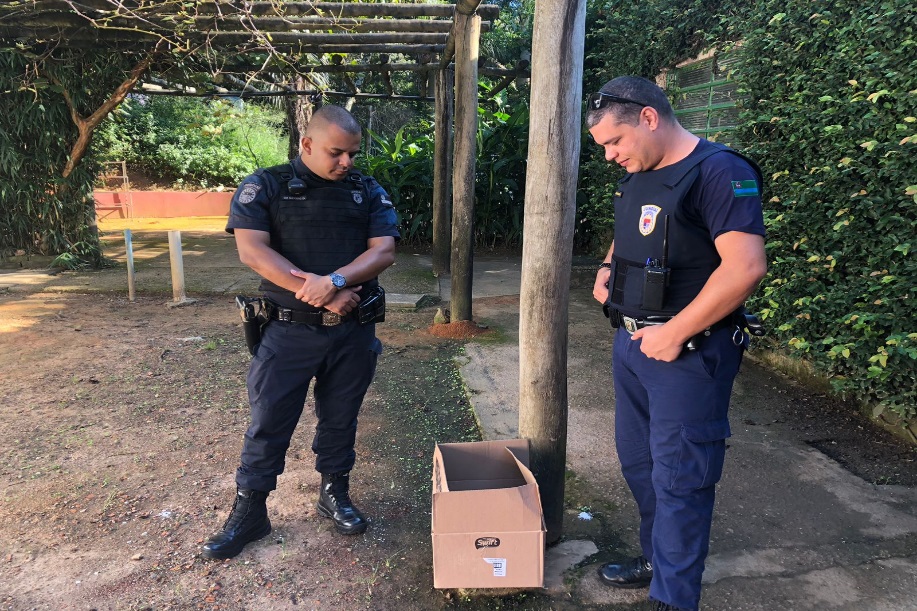 (43742) – Gambá-de-orelha-preta, encontrado em via pública, com sangramento nasal. Entregue pela Guarda Municipal de Jundiaí no dia 01-05-2023.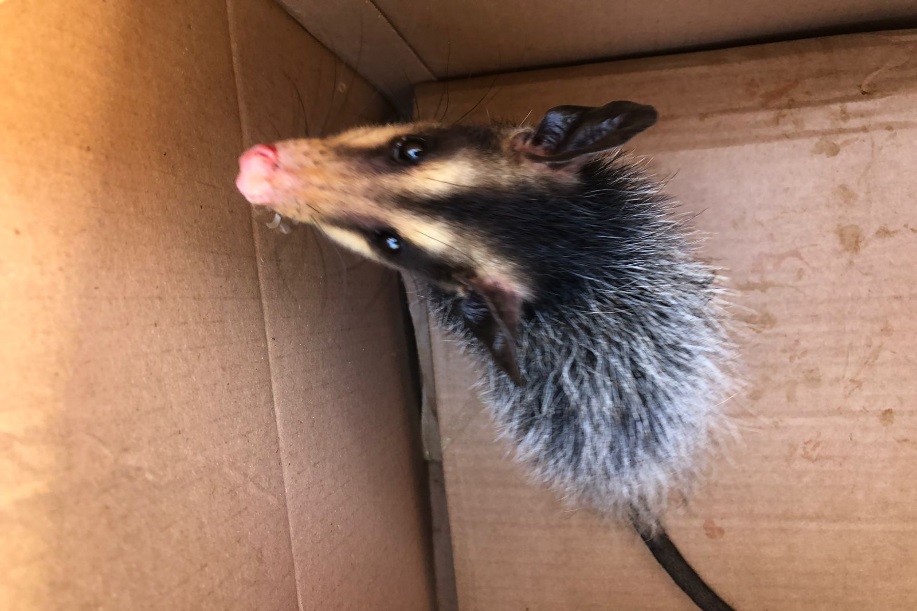 (43742) – Gambá-de-orelha-preta.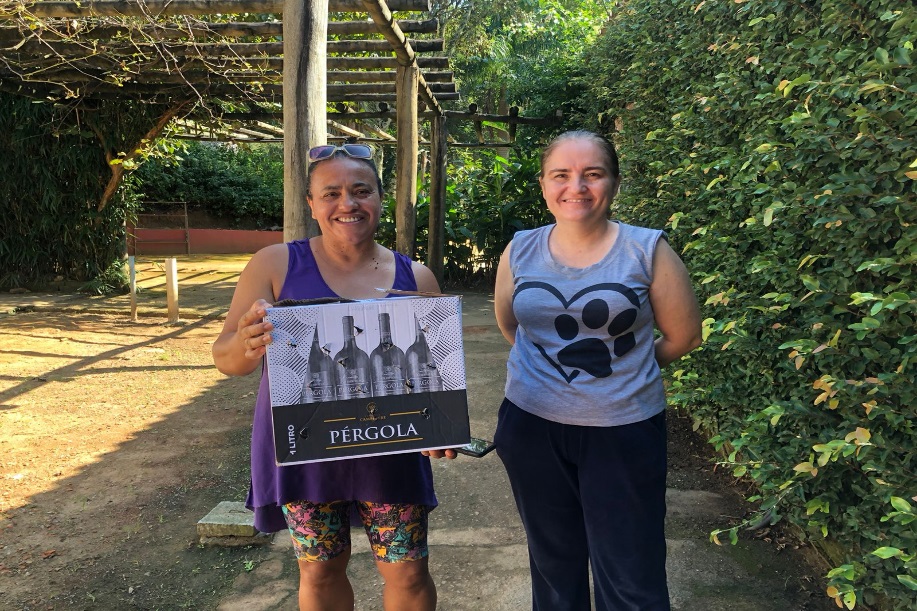 (43744) - Asa-branca, encontrada caída a mais de 48h em via pública. Entregue por munícipe de Jundiaí no dia 01-05-2023.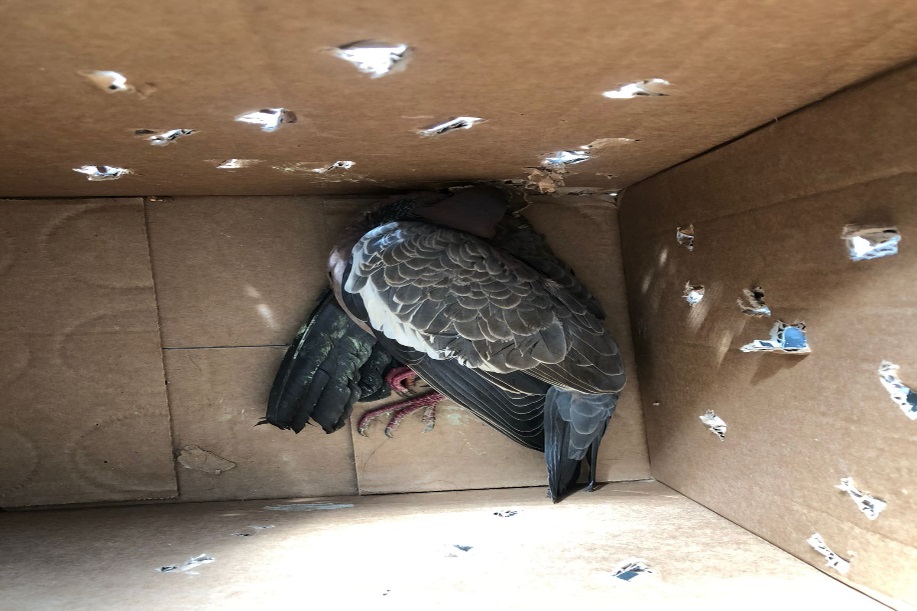 (43744) - Asa-branca.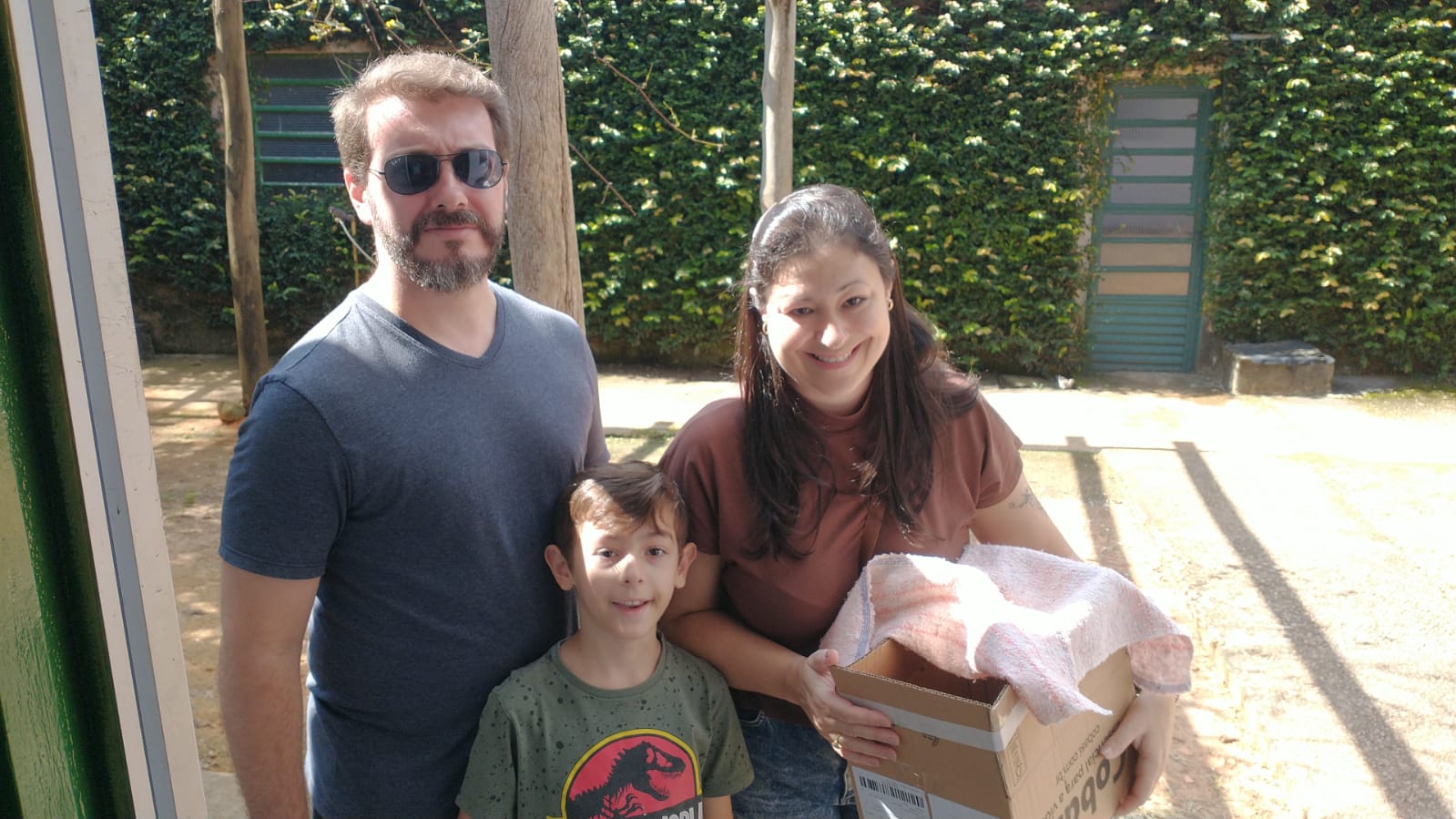 (43745) - Maritaca, filhote, encontrado prostrado no forro. Entregue por munícipe de Jundiaí no dia 01-05-2023.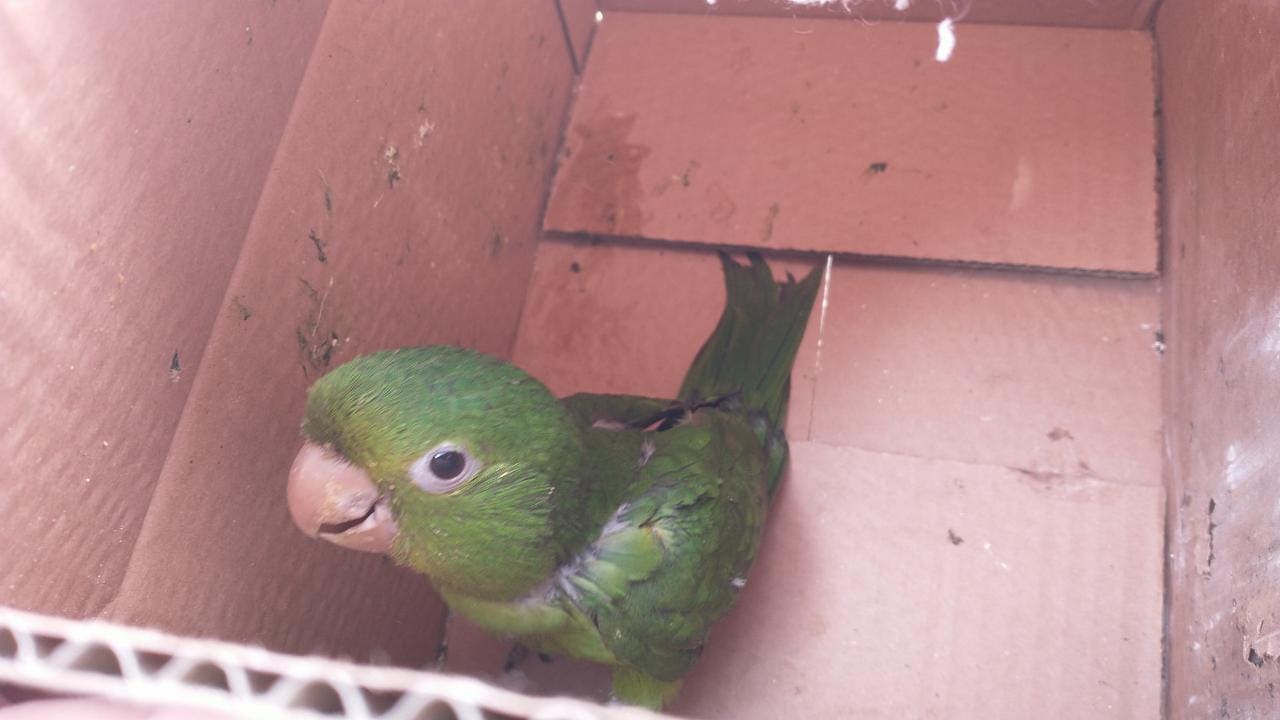 (43745) – Maritaca.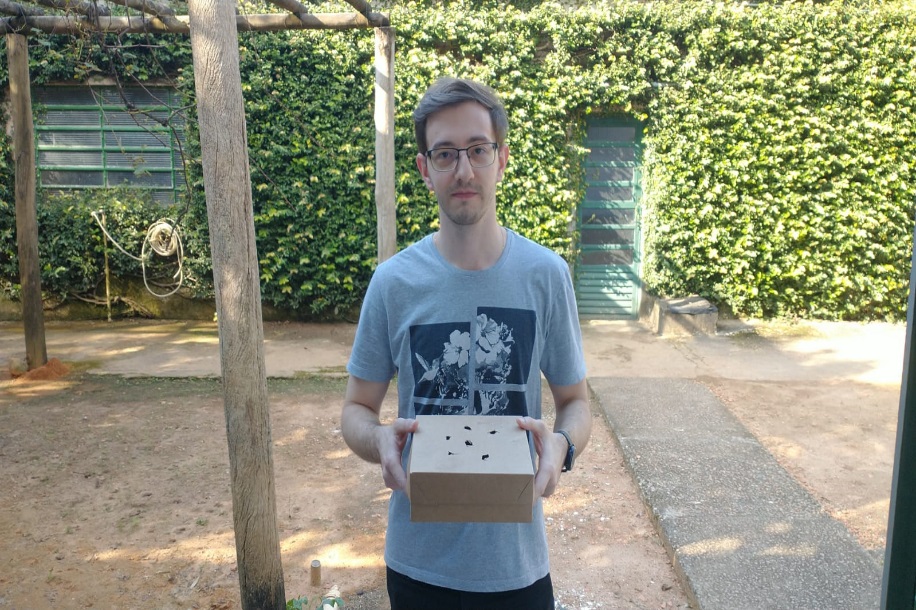 (43746) - Saí-azul, encontrado em quintal de residência, com desvio de rádio-ulna direitos. Entregue por munícipe de Jundiaí no dia 01-05-2023.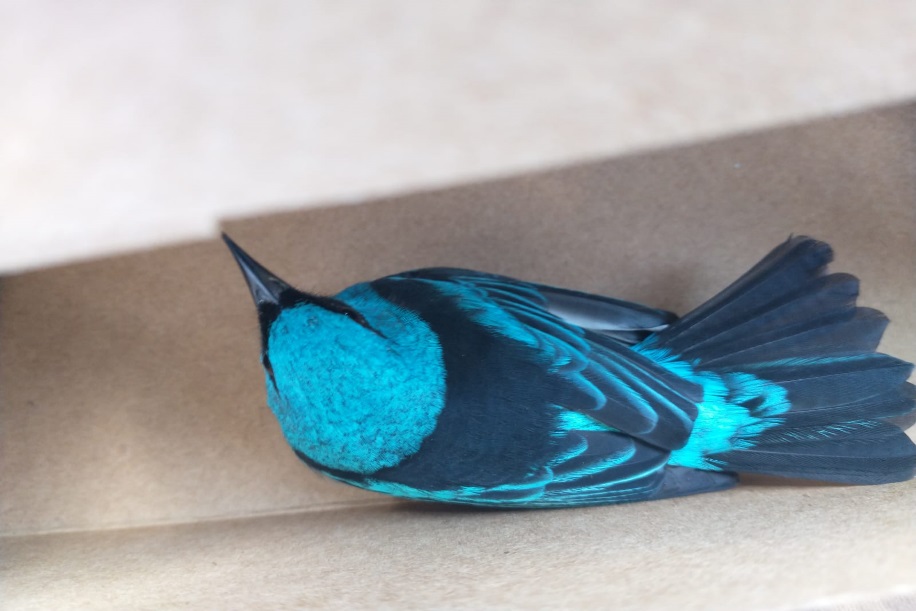 (43746) - Saí-azul.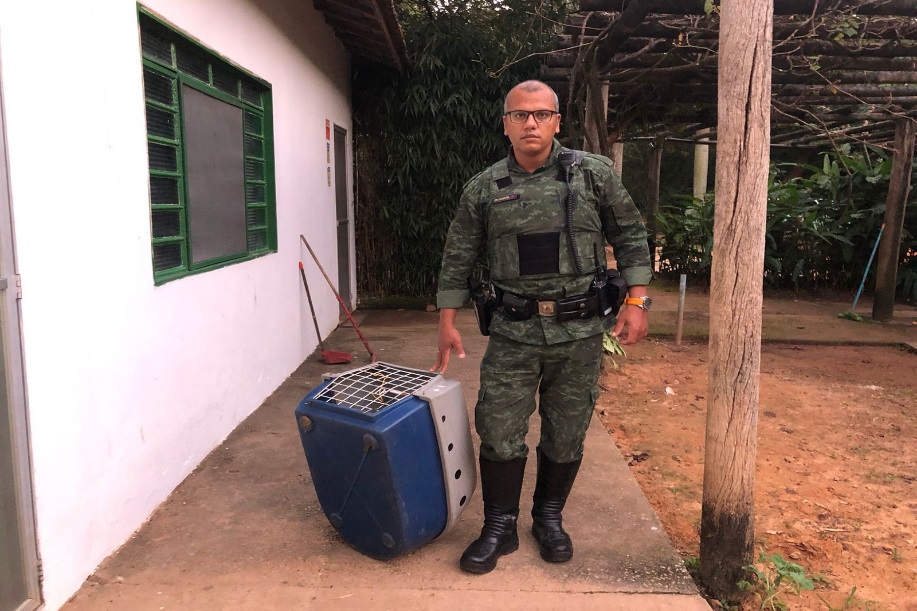 (43748) - Ouriço-cacheiro, com edema nos membros, focinho, pálpebra e região perianal. Entregue pela Guarda Municipal de Jundiaí no dia 01-05-2023.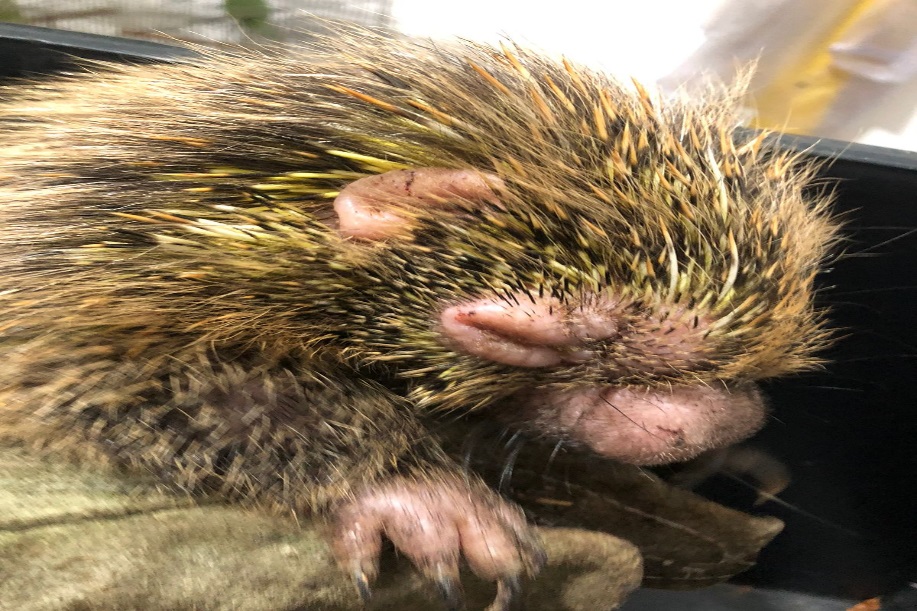 (43748) - Ouriço-cacheiro.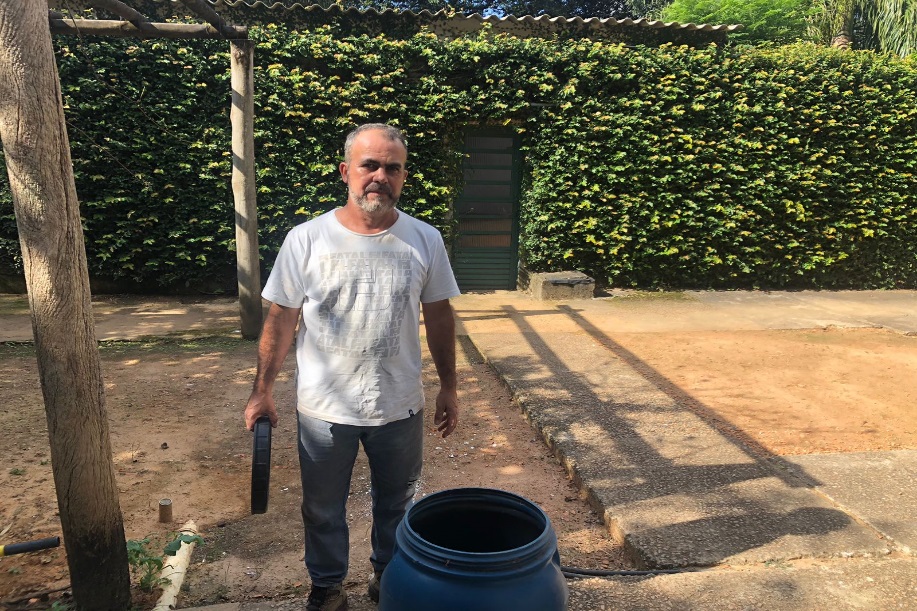 (43761) - Jararaca, encontrada em chácara. Entregue por munícipe de Jundiaí no dia 03-05-2023.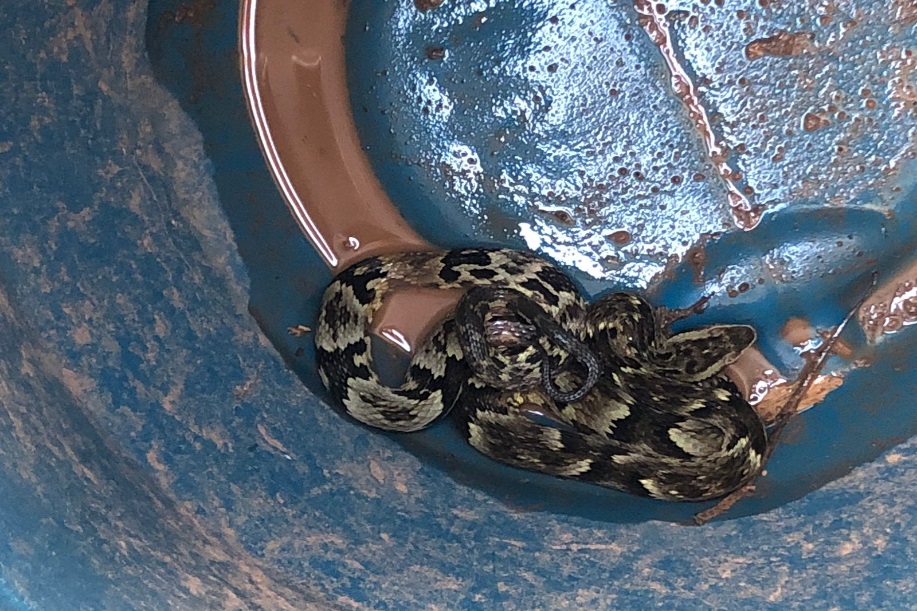 (43761) – Jararaca.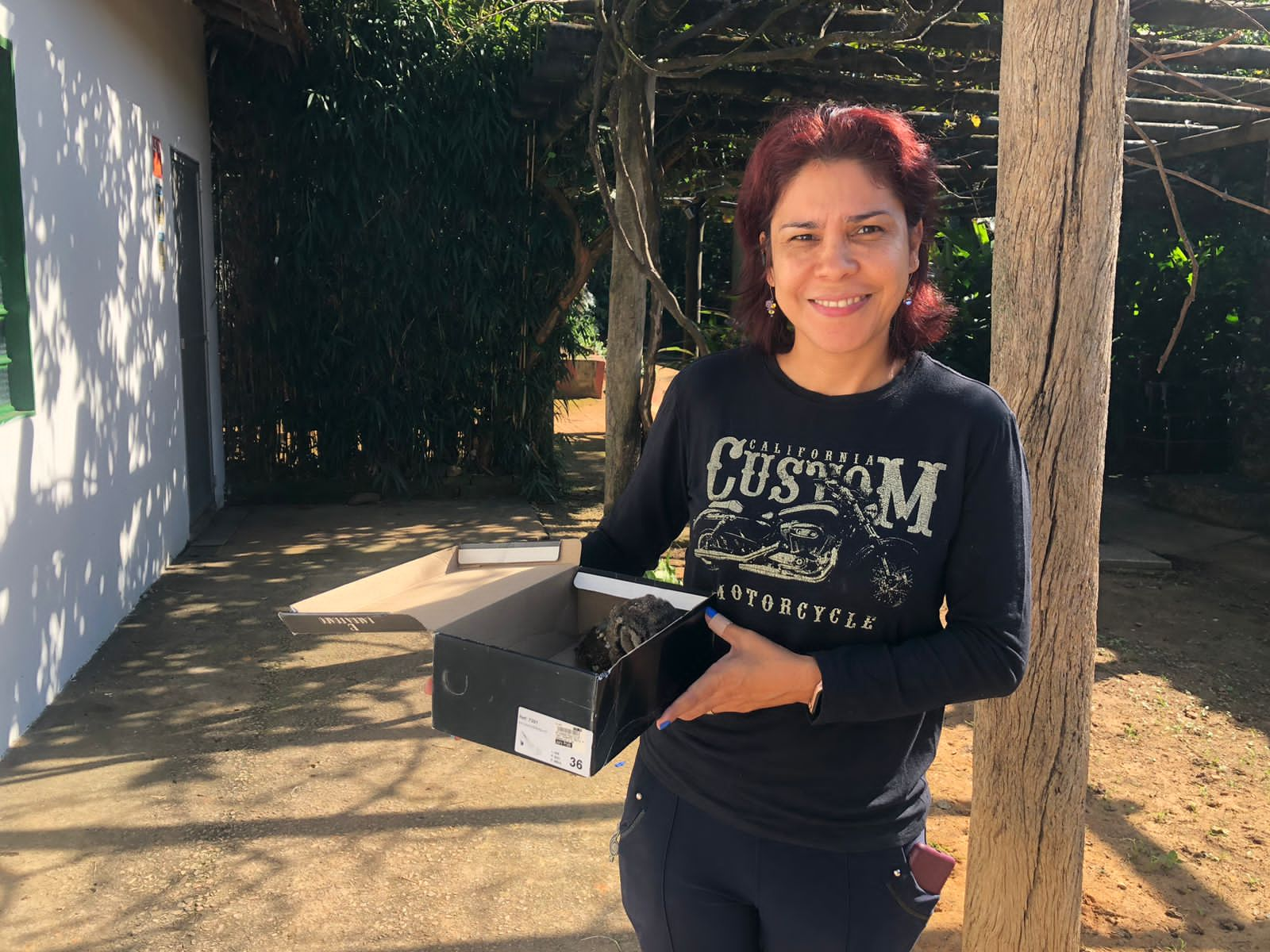 (43763) - Corujinha-do-mato, encontrada em residência, apático, com asa direita caída e edema palpebral. Entregue por munícipe de Jundiaí no dia 04-05-2023.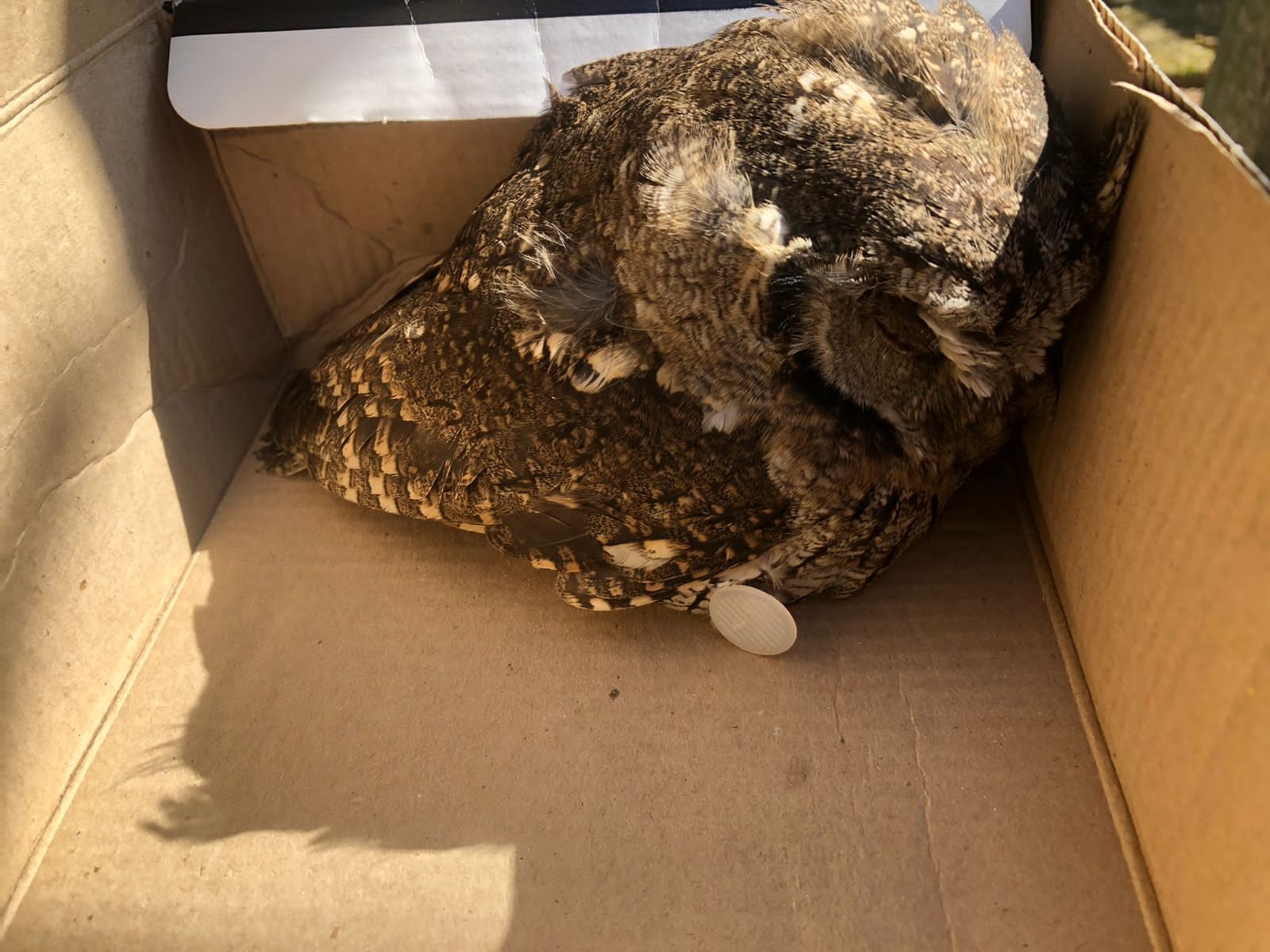 (43763) - Corujinha-do-mato.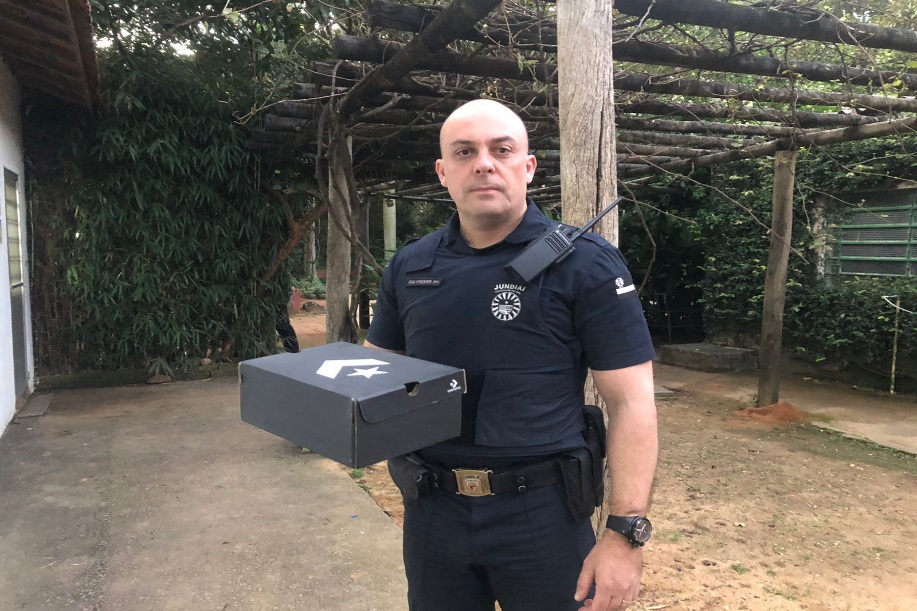 (43767) – Sagui-de-tufo-preto, eletrocutado, encontrado em residência, com sinais neurológicos. Entregue pela Guarda Municipal de Jundiaí no dia 04-05-2023.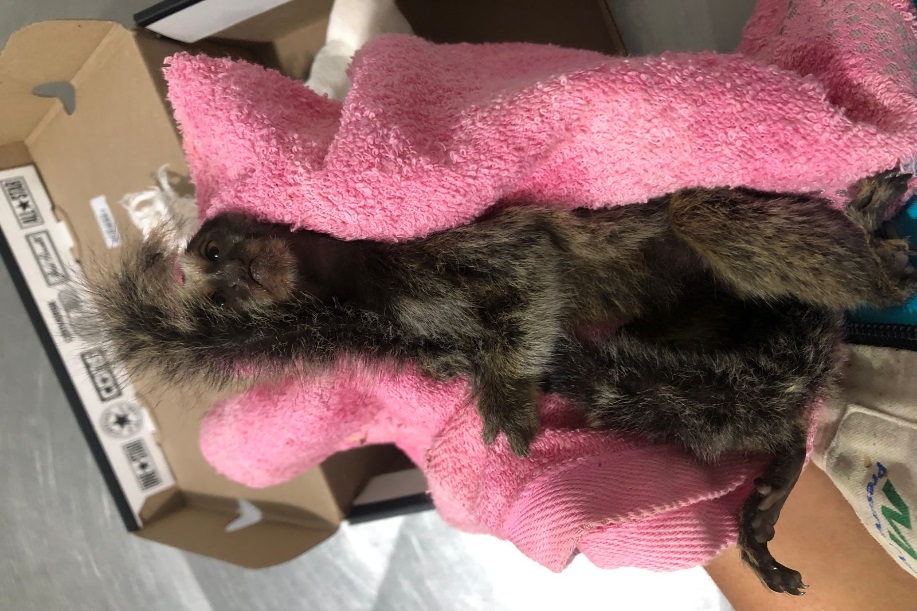 (43767) – Sagui-de-tufo-preto.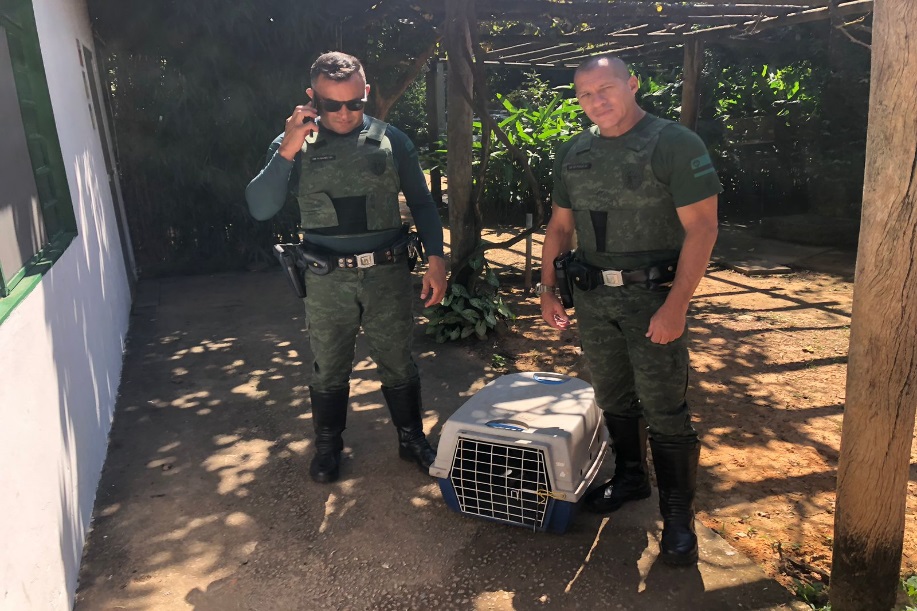 (43770) – Urubu-de-cabeça-preta, encontrado em condomínio, com restrição de movimento em asa esquerda. Entregue pela Guarda Municipal de Jundiaí no dia 05-05-2023.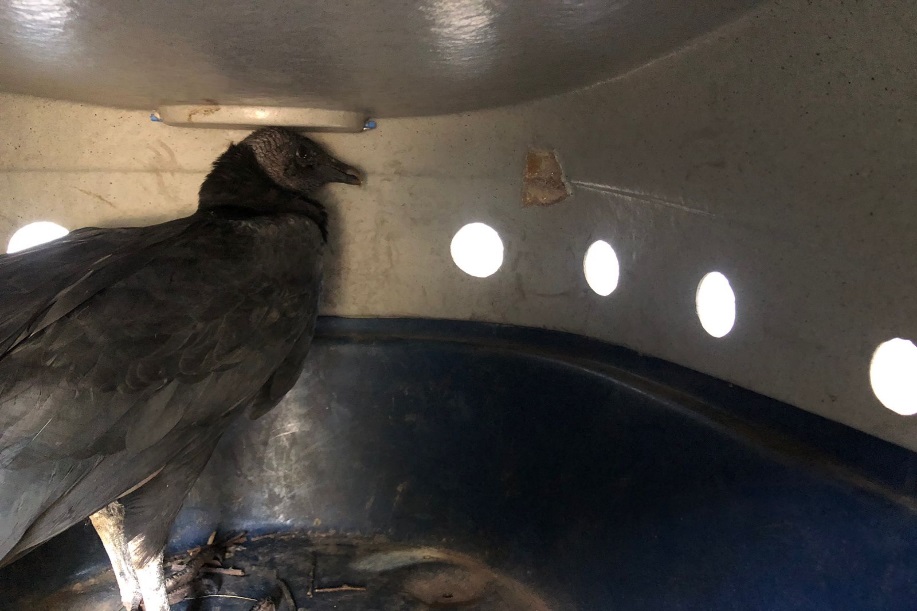 (43770) – Urubu-de-cabeça-preta.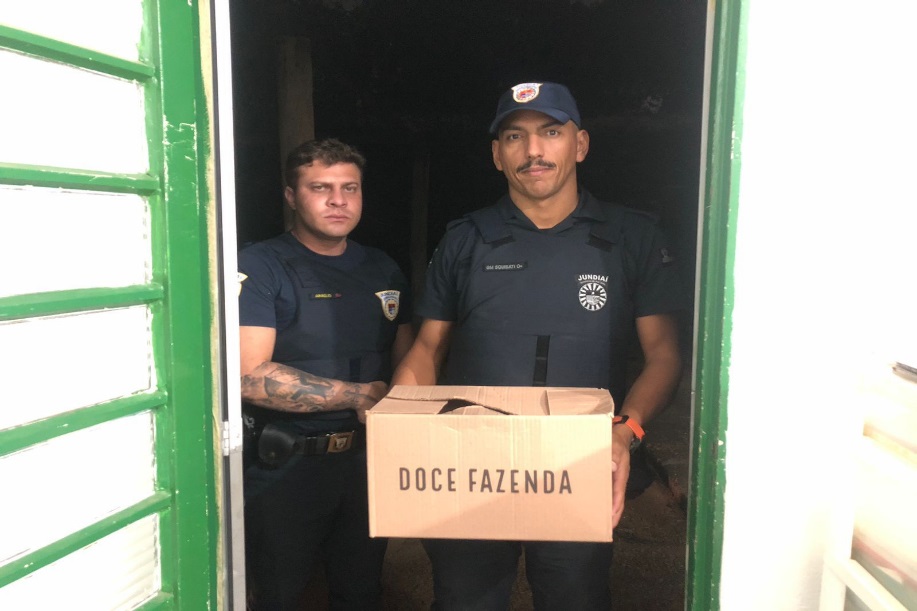 (43774) - Martim-pescador-grande, encontrado em via pública, pouco reativo. Entregue pela Guarda Municipal de Jundiaí no dia 06-05-2023.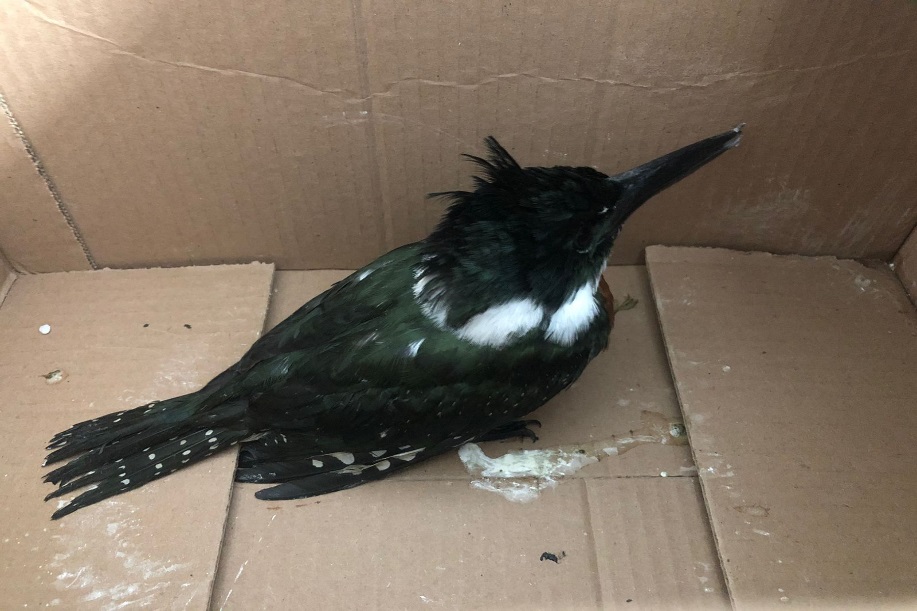 (43774) - Martim-pescador-grande.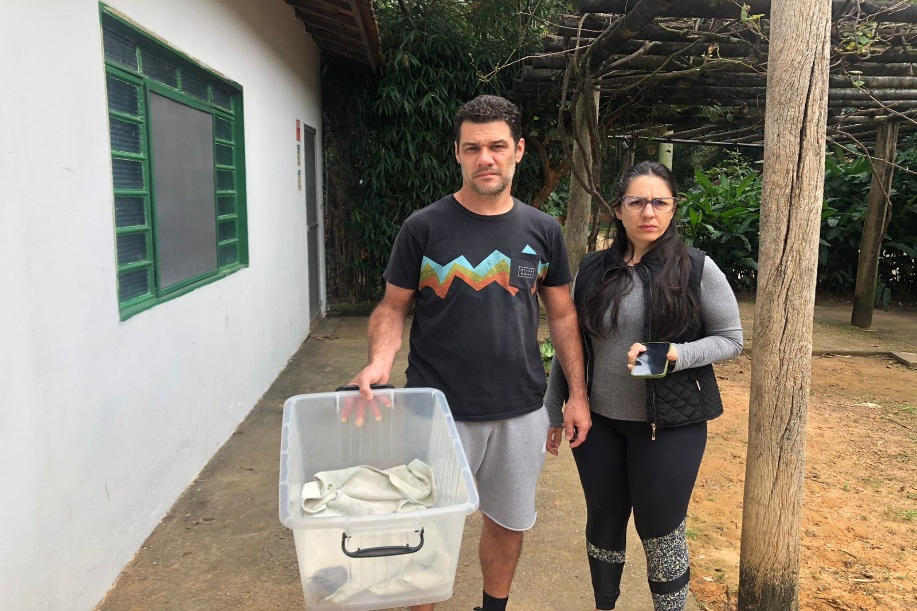 (43775) - Avoante, filhote, encontrada em via pública. Entregue por munícipe de Jundiaí no dia 06-05-2023.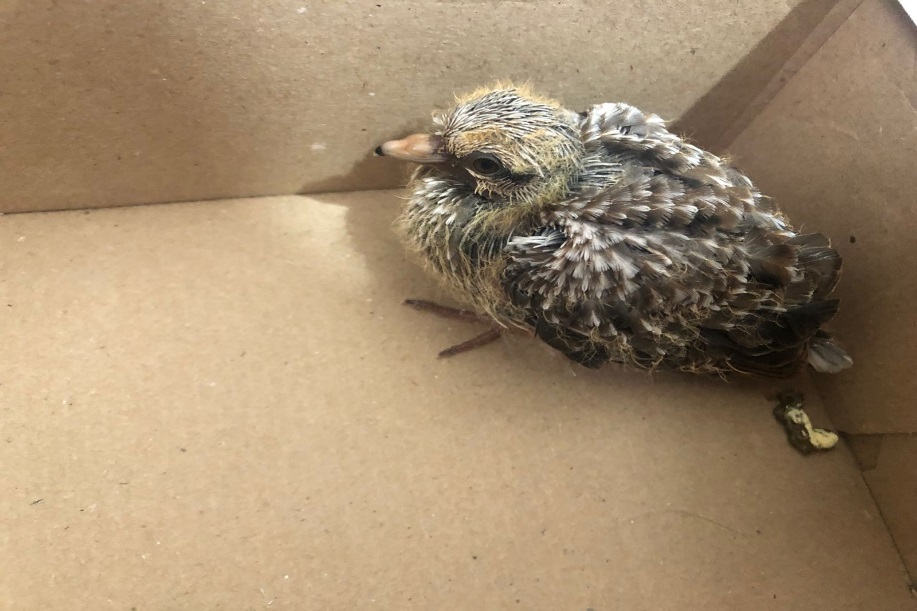 (43775) – Avoante.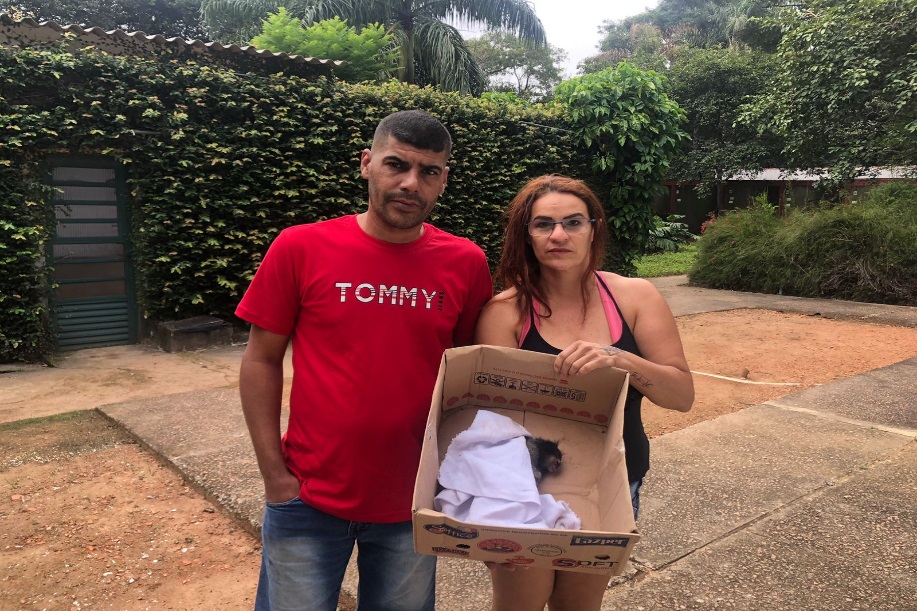 (43776) – Sagui-de-tufo-preto, encontrado em residência, chegou em óbito. Entregue por munícipe de Jundiaí no dia 06-05-2023.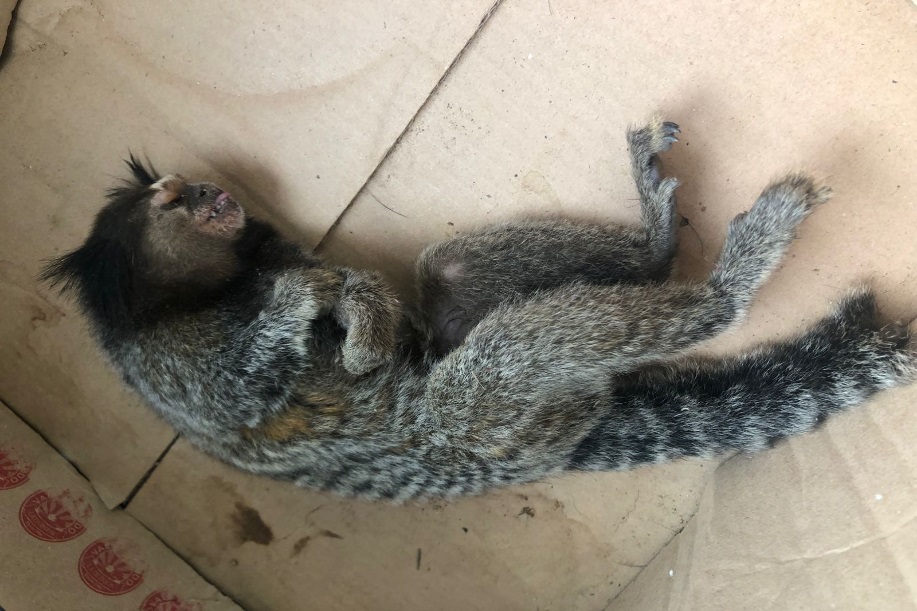 (43776) – Sagui-de-tufo-preto.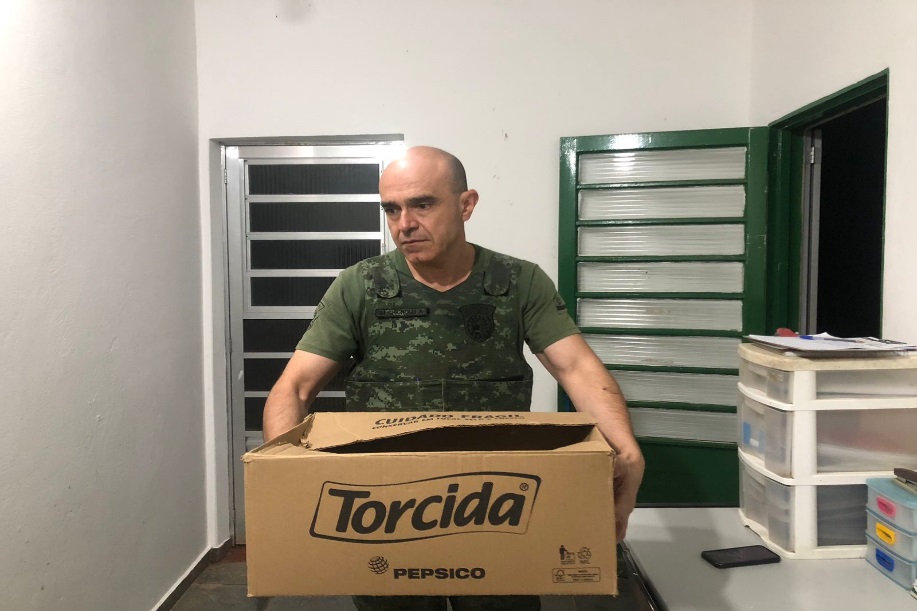 (43784) - Ouriço-cacheiro, encontrado em condomínio, apresenta claudicação em membro posterior esquerdo. Entregue pela Guarda Municipal de Jundiaí no dia 07-05-2023.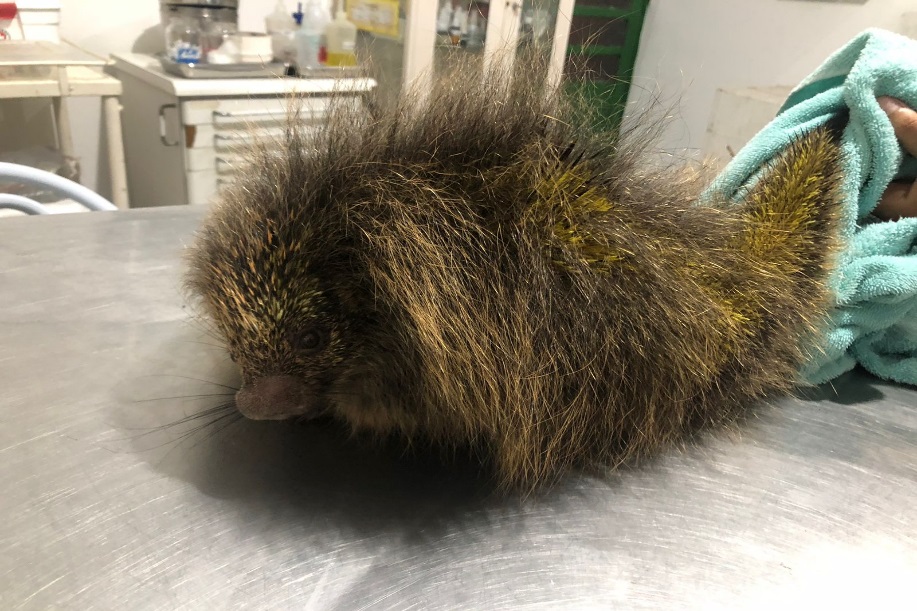 (43784) - Ouriço-cacheiro.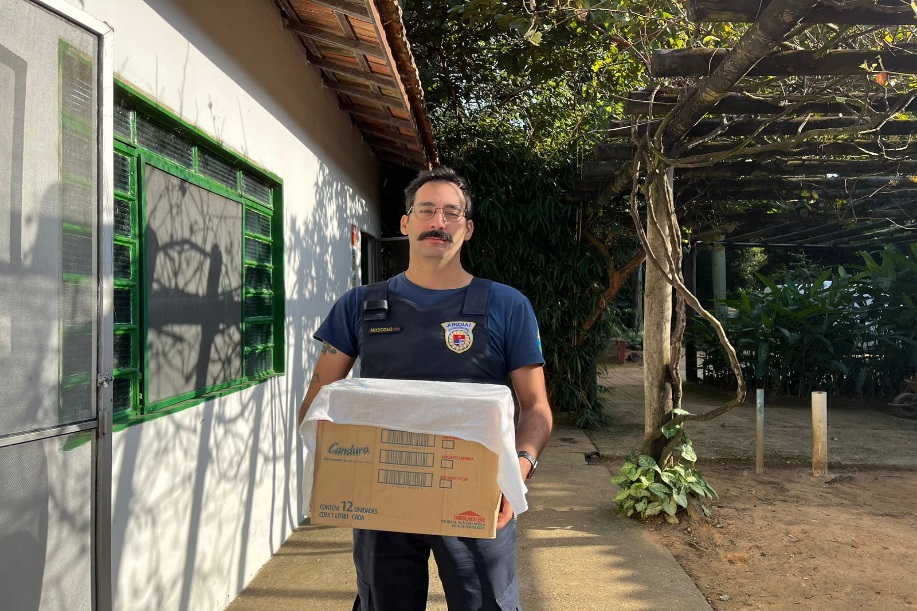 (43791) - Avoante, filhote, encontrado em escola. Entregue pela Guarda Municipal de Jundiaí no dia 09-05-2023.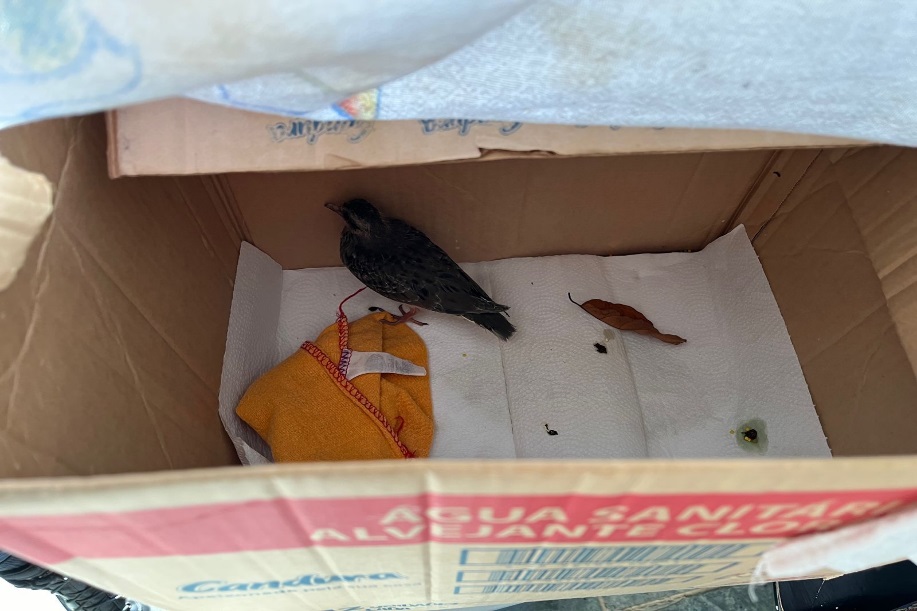 (43791) – Avoante.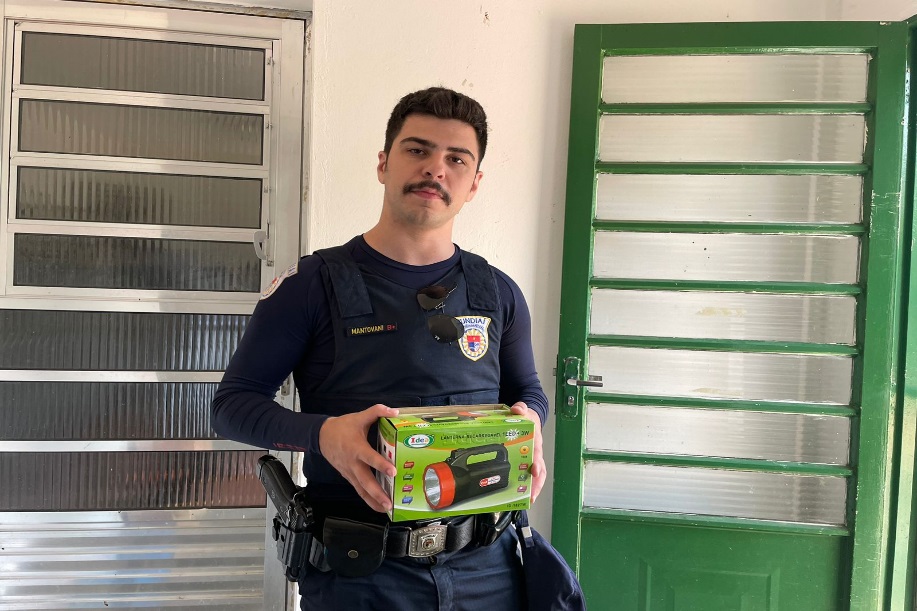 (43792) - Sanhaço-do-coqueiro, colidiu com vidro. Entregue pela Guarda Municipal de Jundiaí no dia 09-05-2023.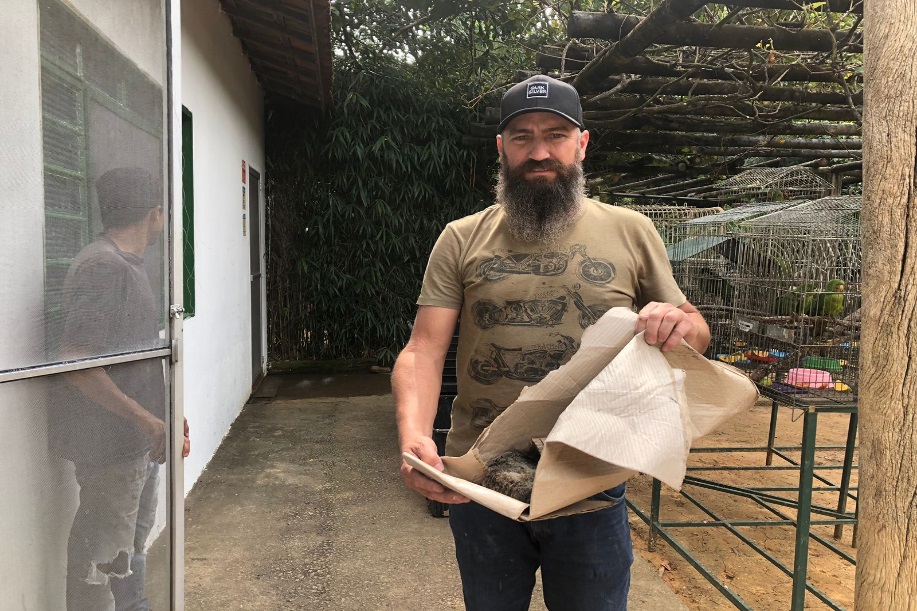 (43793) – Sagui-de-tufo-preto, atropelado, chegou em óbito. Entregue por munícipe de Jundiaí no dia 09-05-2023.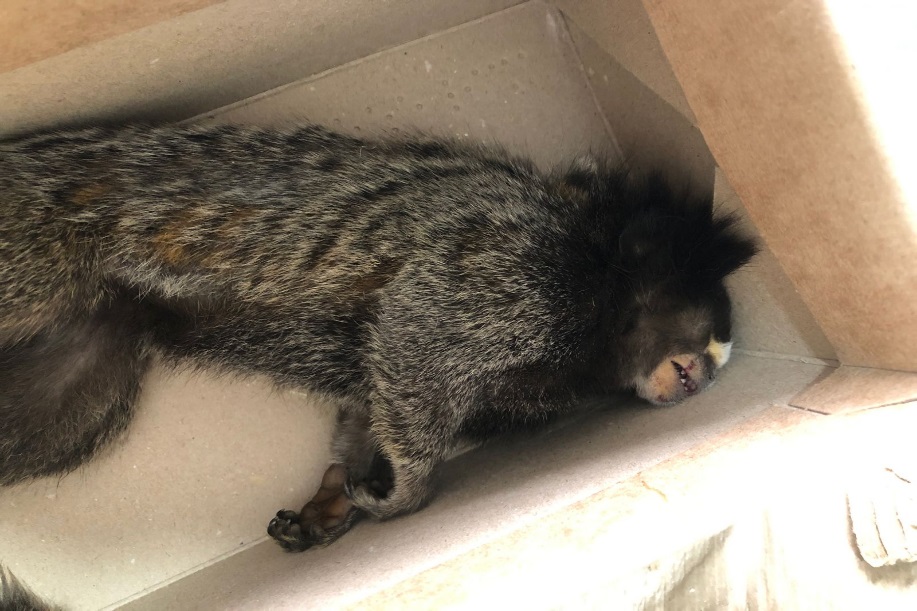 (43793) – Sagui-de-tufo-preto.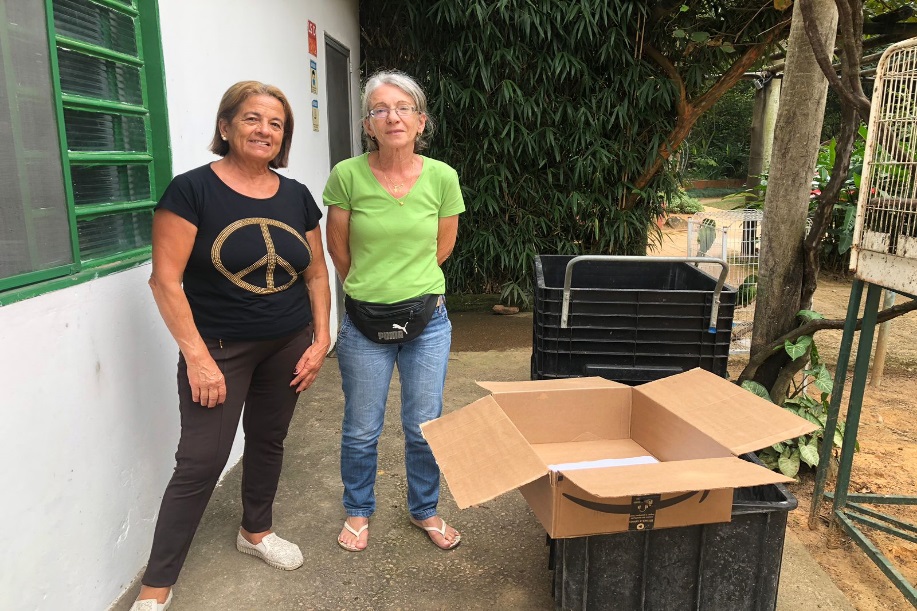 (43794) - Andorinha-pequena-de-casa, encontrado caído em via pública, apático, com fratura em asa esquerdo. Entregue por munícipe de Jundiaí no dia 09-05-2023.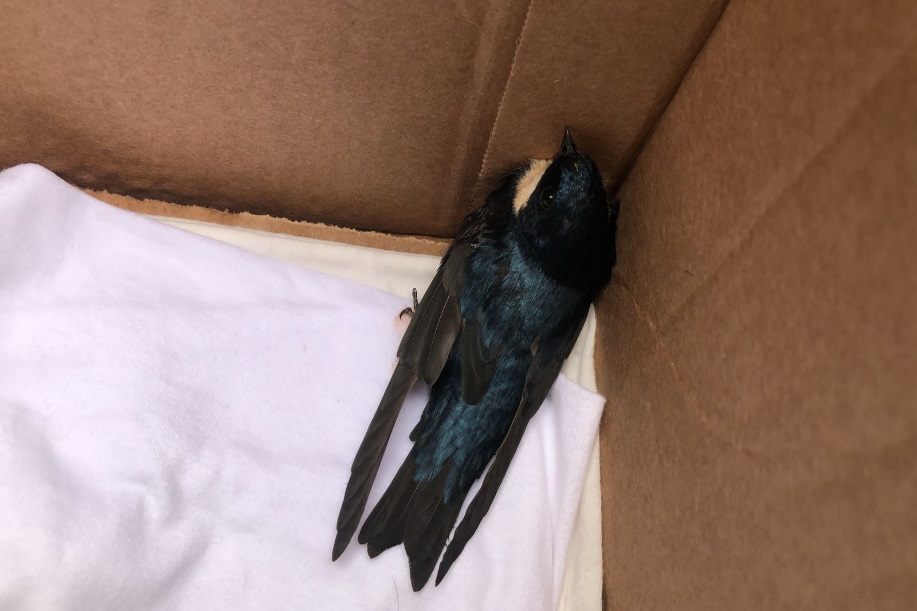 (43794) - Andorinha-pequena-de-casa.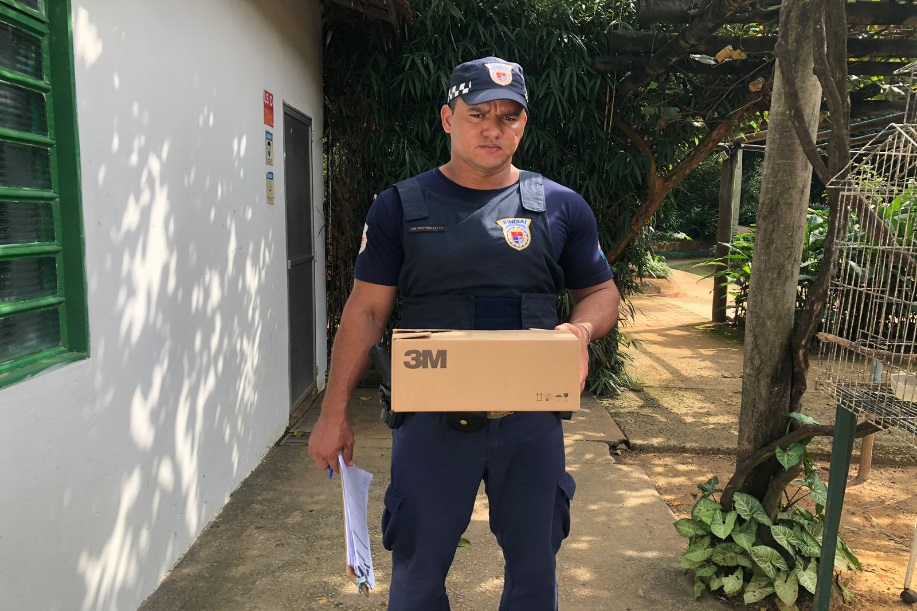 (43798) - Avoante, filhote, encontrado caído em empresa, com laceração em dorso e entre escapulas. Entregue pela Guarda Municipal de Jundiaí no dia 10-05-2023.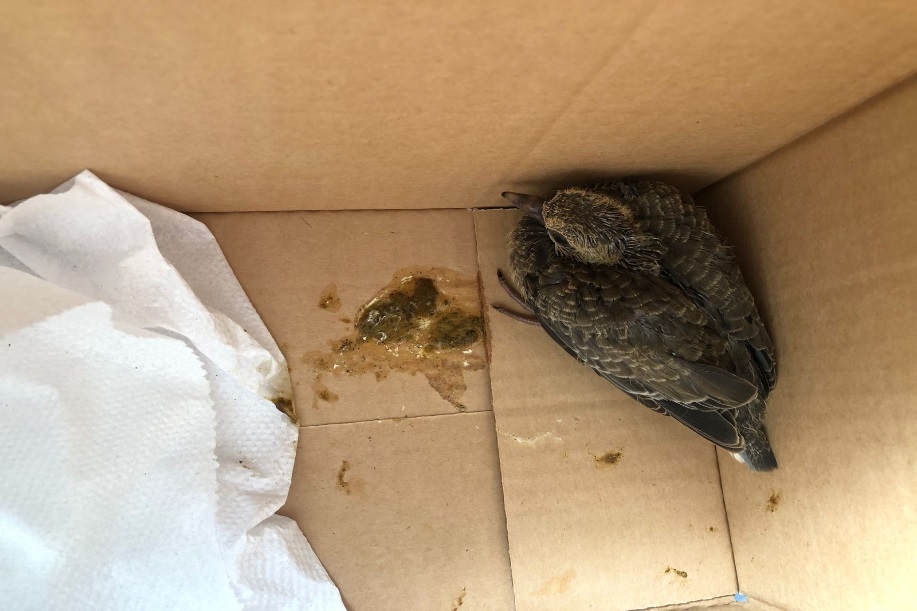 (43798) – Avoante.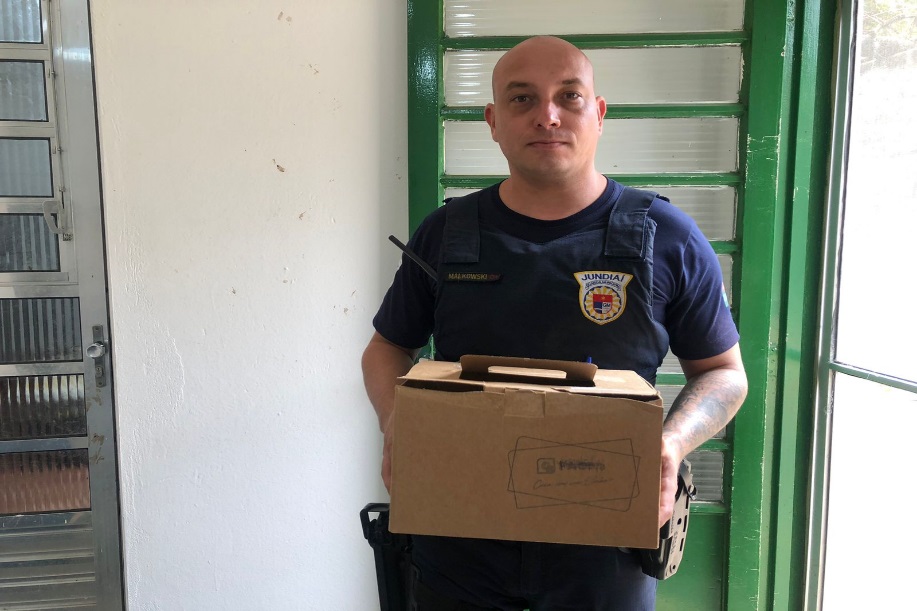 (43799) - Bico-de-lacre, encontrado em via pública. Entregue pela Guarda Municipal de Jundiaí no dia 10-05-2023.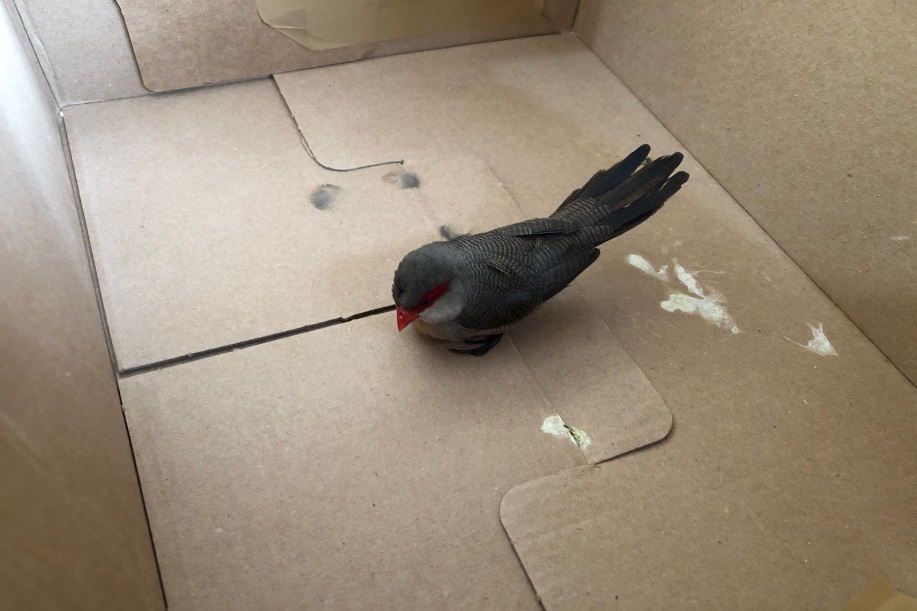 (43799) - Bico-de-lacre.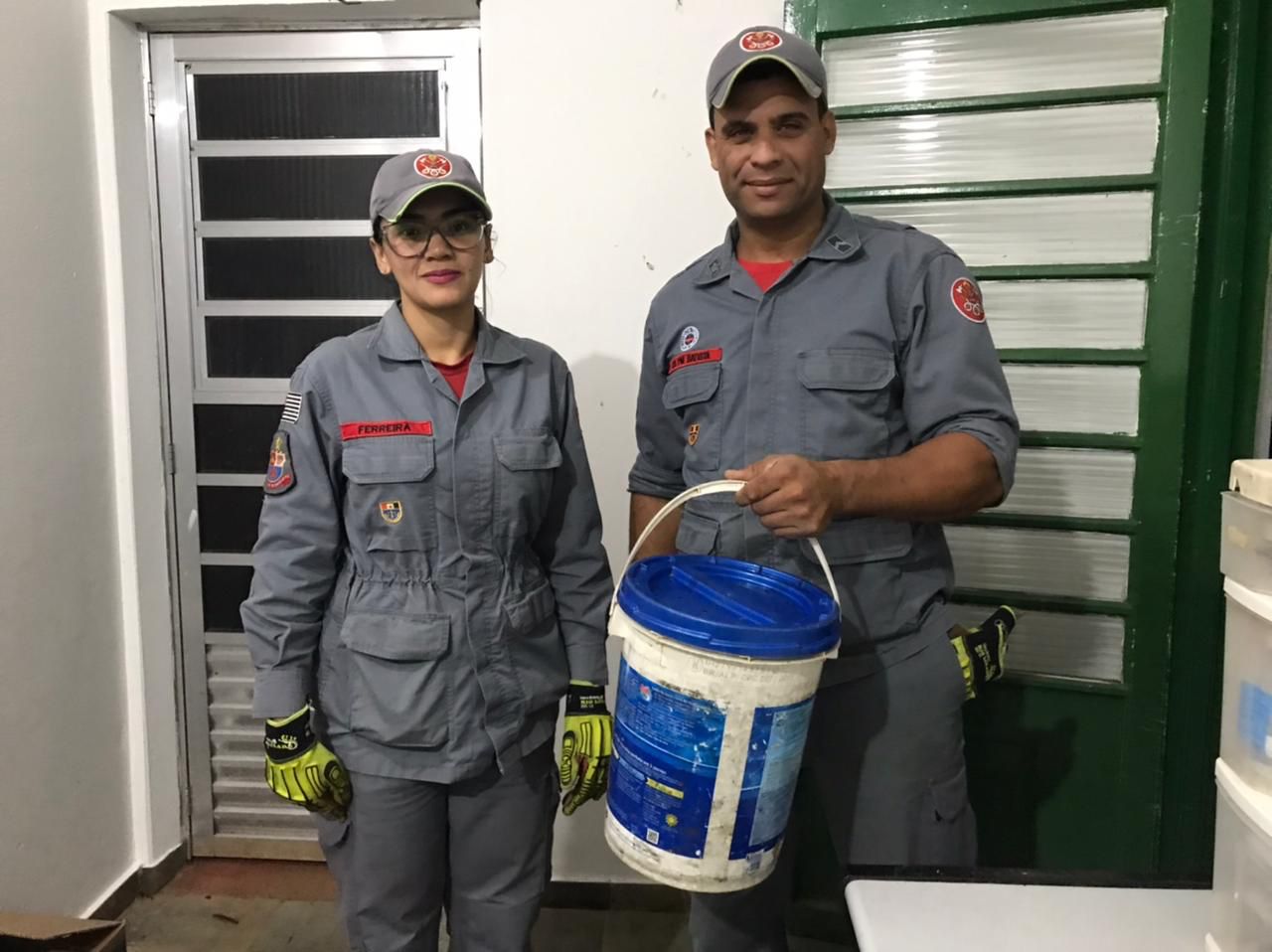 (43809) – Tatu-galinha, encontrado em farmácia, com ruído respiratório, possível fratura de mandíbula. Entregue pelos bombeiros de Jundiaí no dia 12-05-2023.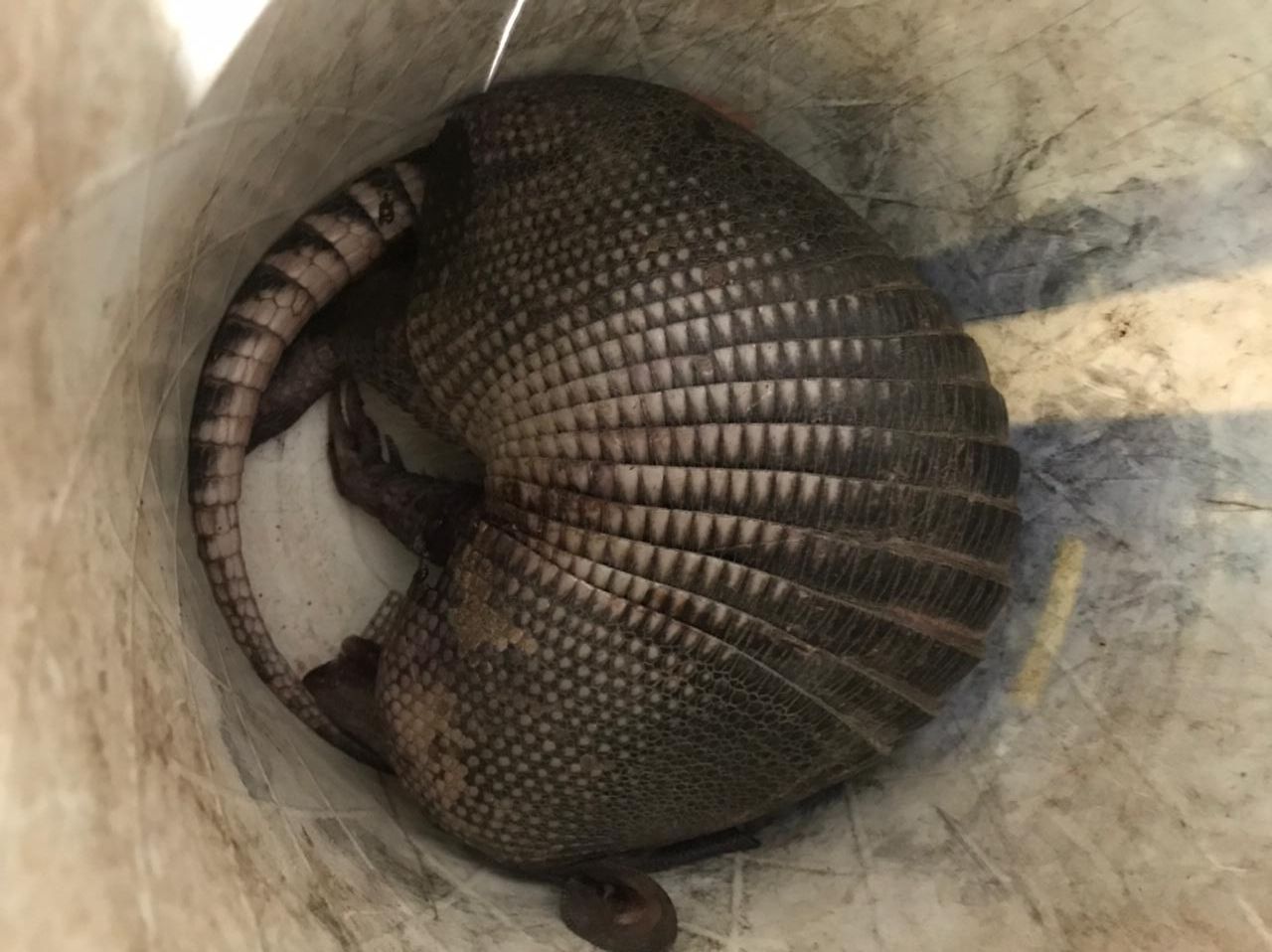 (43809) – Tatu-galinha.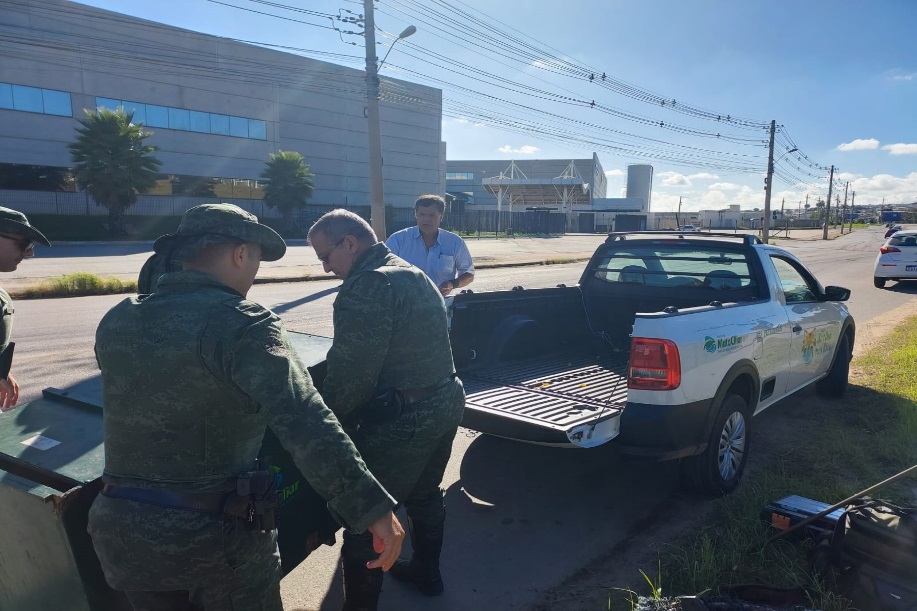 (43810) - Capivara, atropelado, com escoriações de membros. Resgatado pela equipe da AMC no dia 13-05-2023.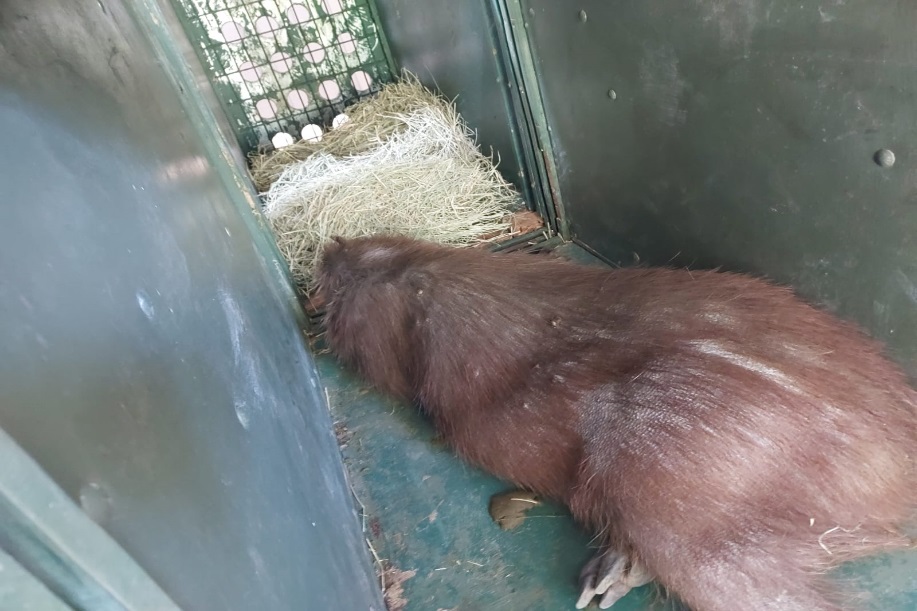 (43810) – Capivara.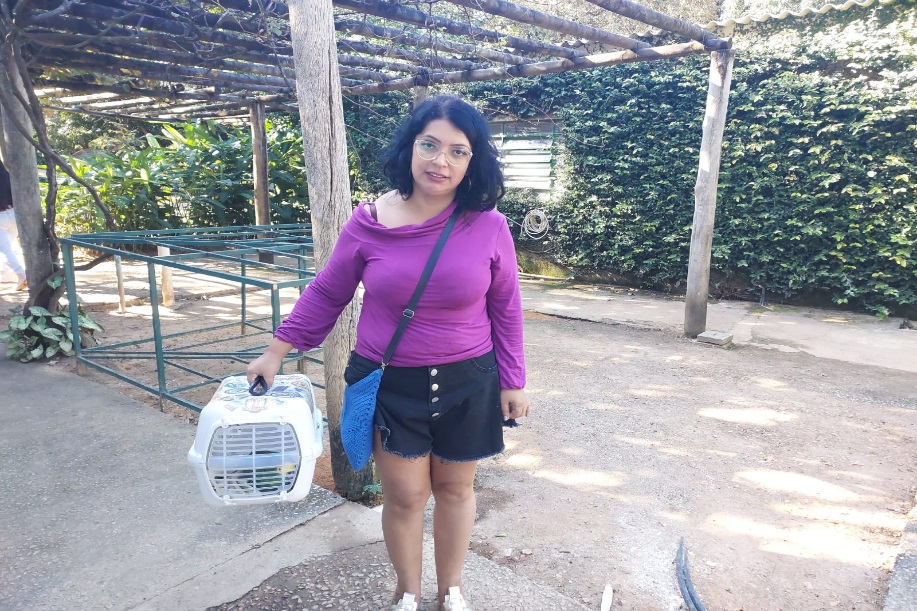 (43812) – Papagaio-verdadeiro, encontrado em loteamento sem voar. Entregue por munícipe de Jundiaí no dia 13-05-2023.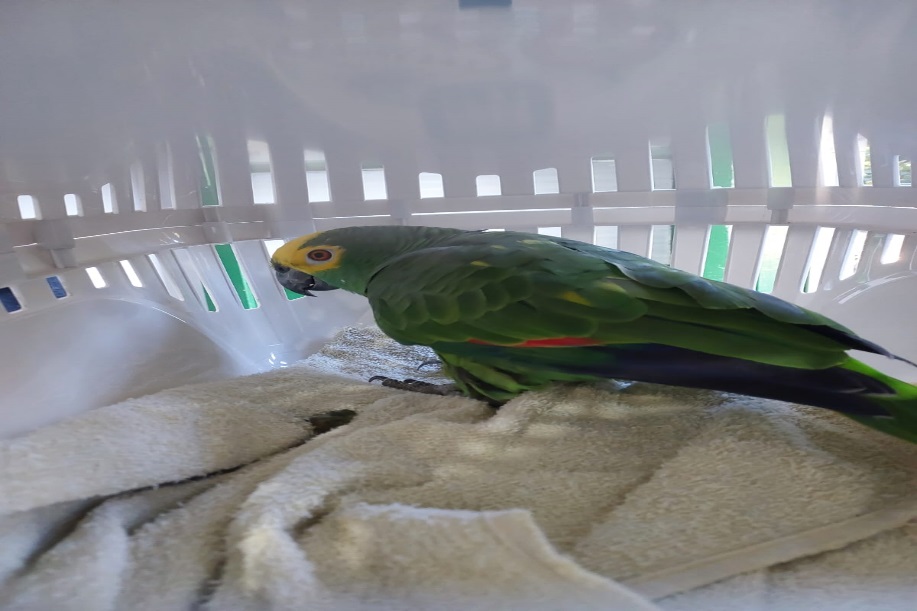 (43812) – Papagaio-verdadeiro.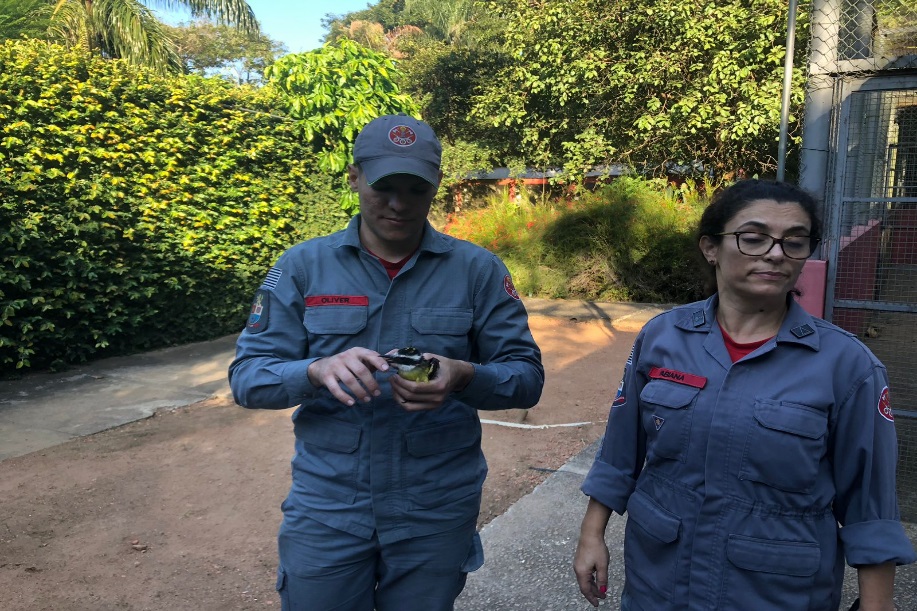 (43815) - Bem-te-vi, encontrado em fiação de condomínio, com fratura em asa esquerda. Entregue pelos bombeiros de Jundiaí no dia 14-05-2023.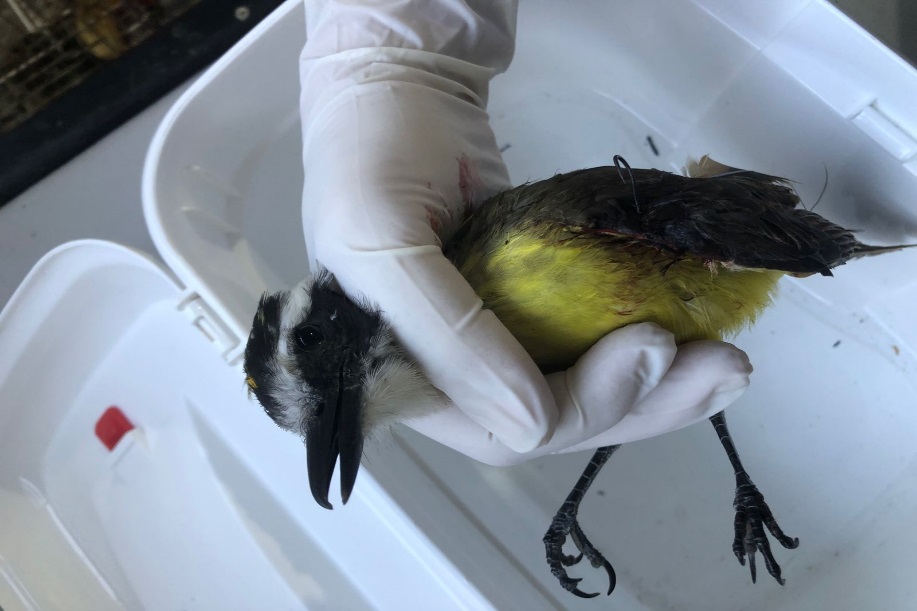 (43815) - Bem-te-vi.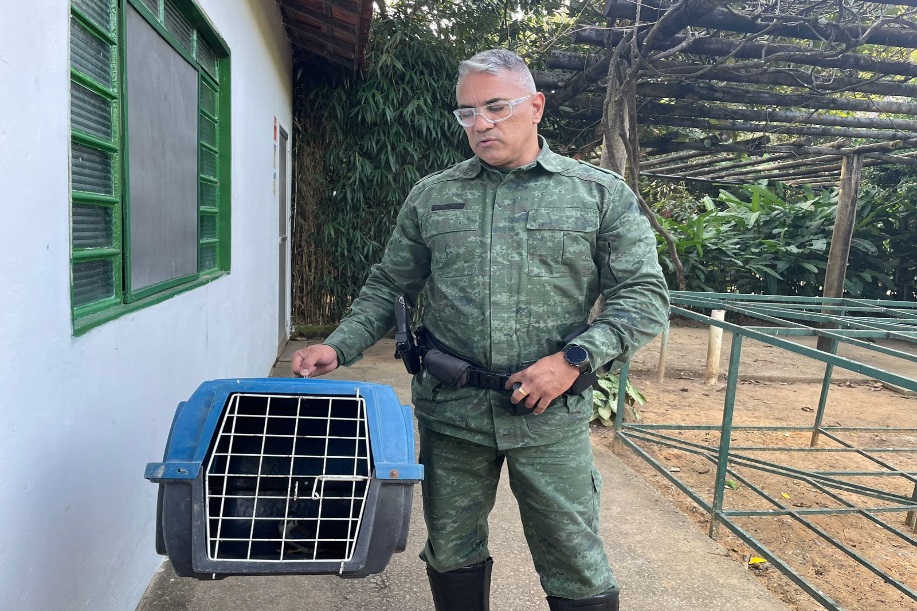 (43821) - Quiri-quiri, encontrado em residência. Entregue pela Guarda Municipal de Jundiaí no dia 15-05-2023.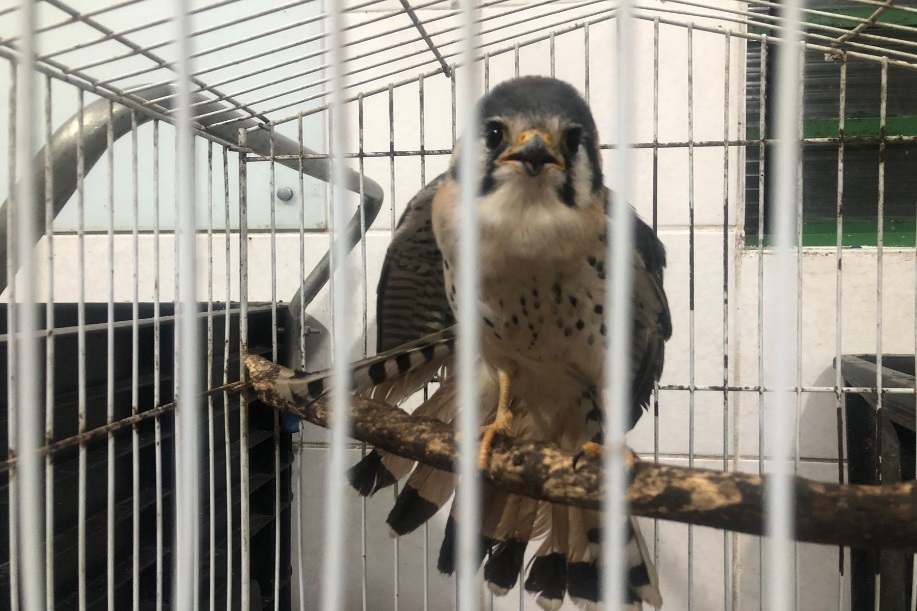 (43821) - Quiri-quiri.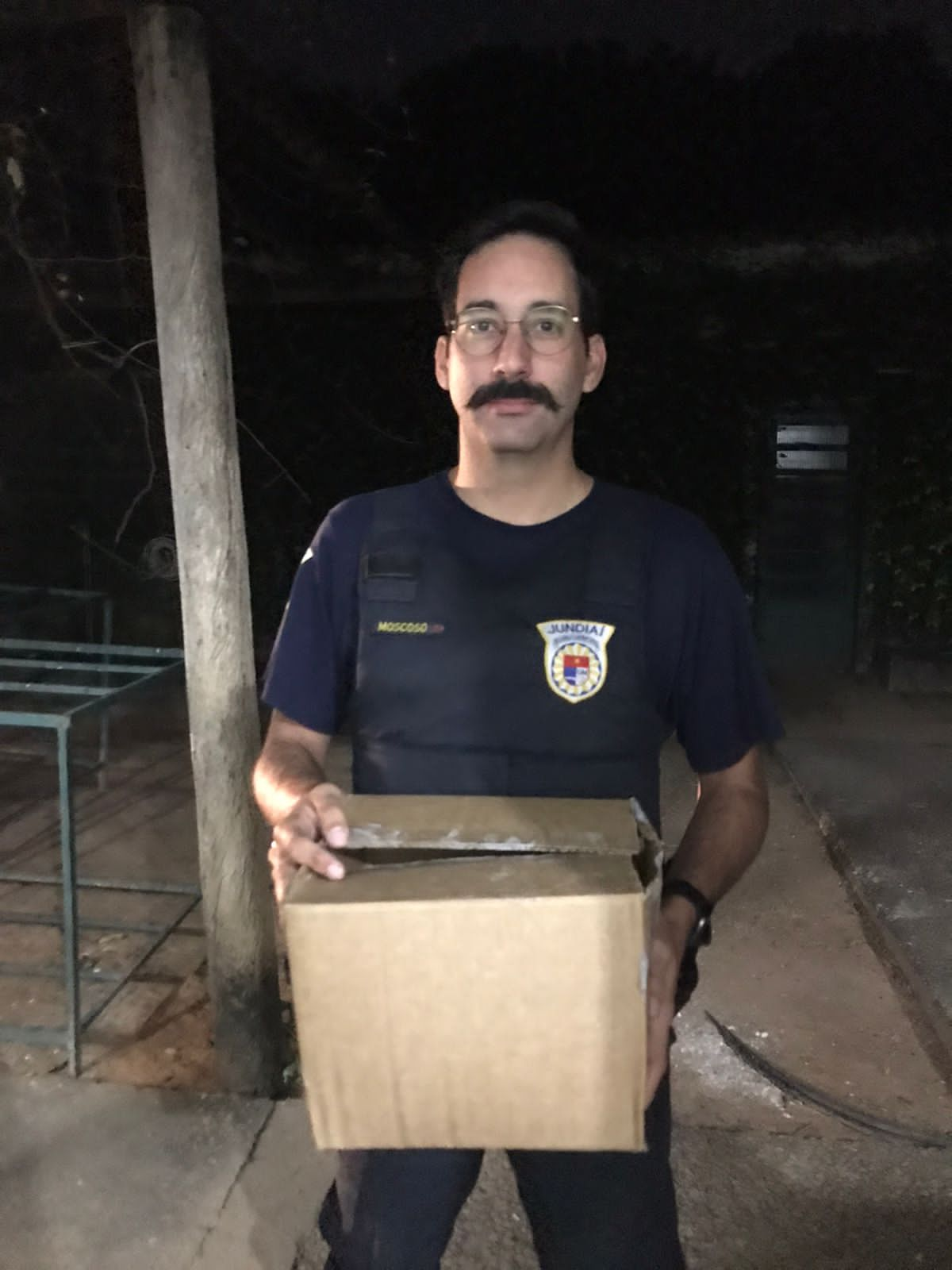 (43823) - Pica-pau-de-topete-vermelho, colidiu com vidro, com sintomas de TCE. Entregue pela Guarda Municipal de Jundiaí no dia 15-05-2023.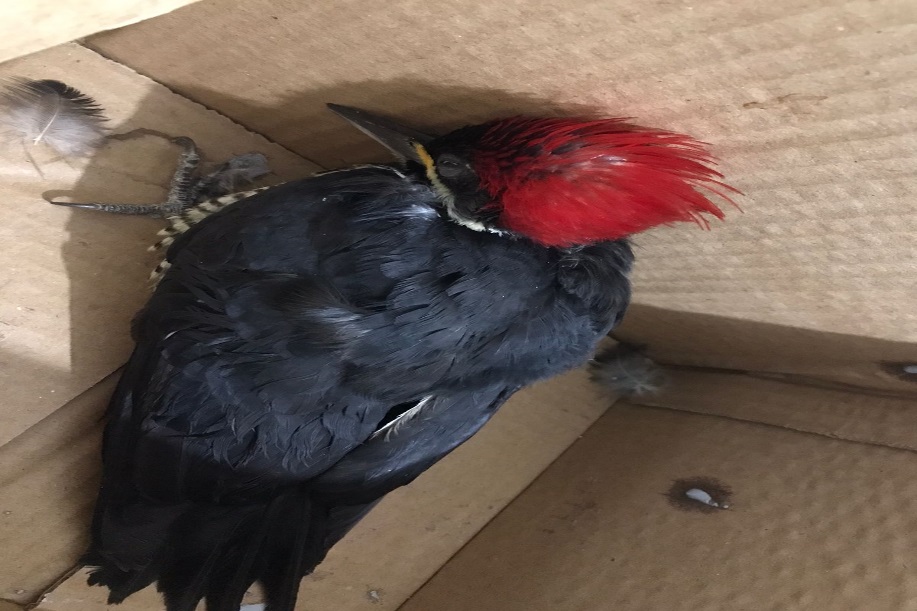 (43823) - Pica-pau-de-topete-vermelho.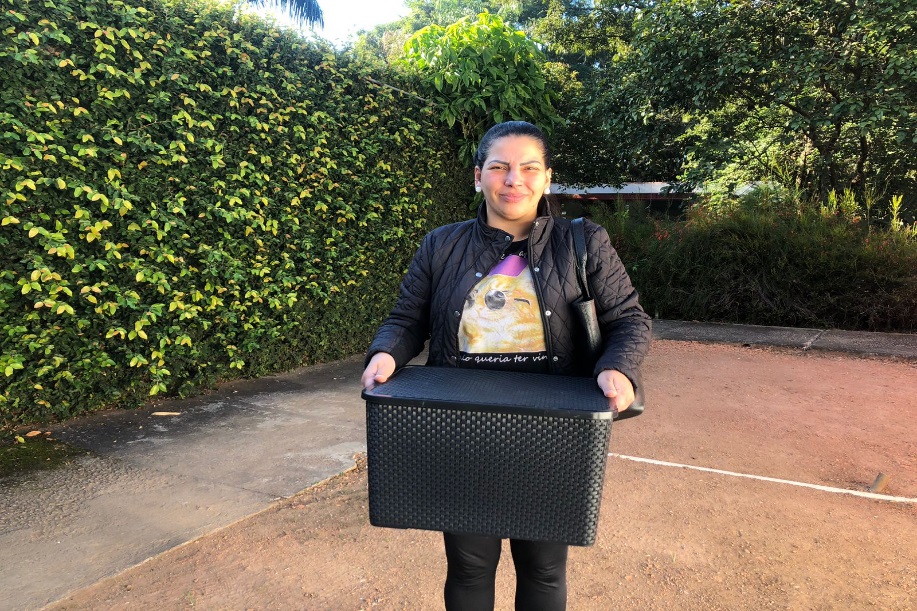 (43824 e 43825) - Avoantes, filhotes, encontrado após ataque de gato ao ninho. Entregue por munícipe de Jundiaí no dia 16-05-2023.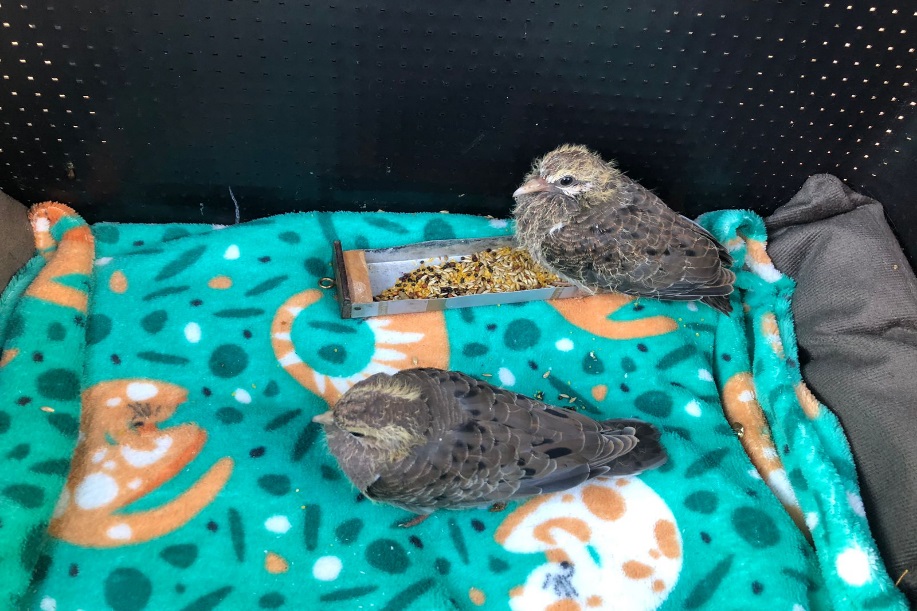 (43824 e 43825) – Avoantes.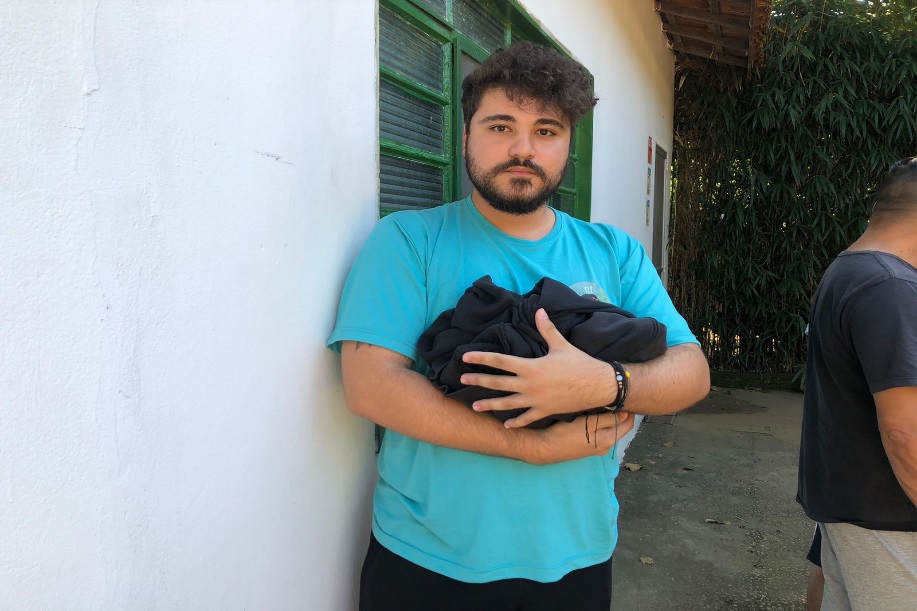 (43829) – Sagui-de-tufo-preto, vítima de eletrocussão. Entregue por munícipe de Jundiaí no dia 16-05-2023.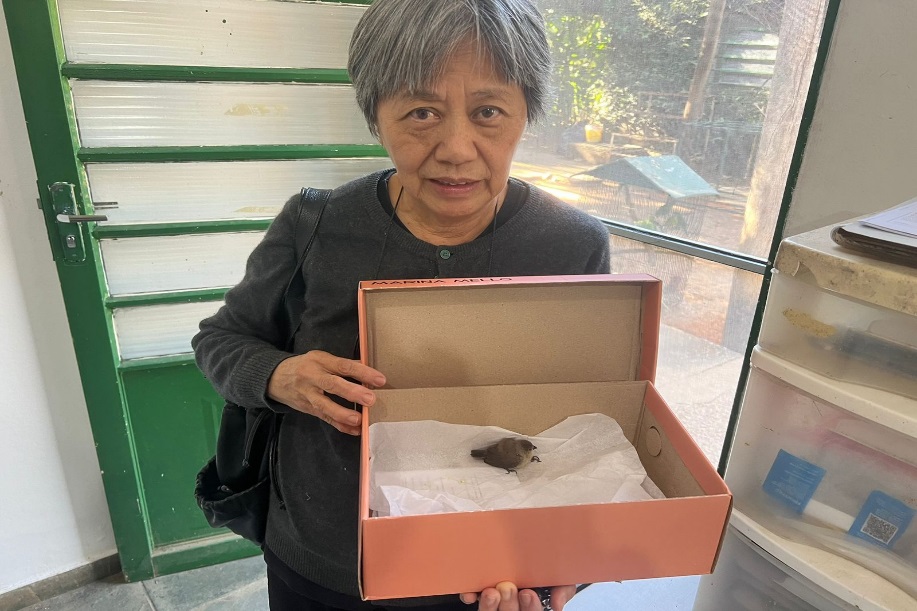 (43830) - Bico-de-lacre, jovem, encontrado em residência. Entregue por munícipe de Jundiaí no dia 16-05-2023.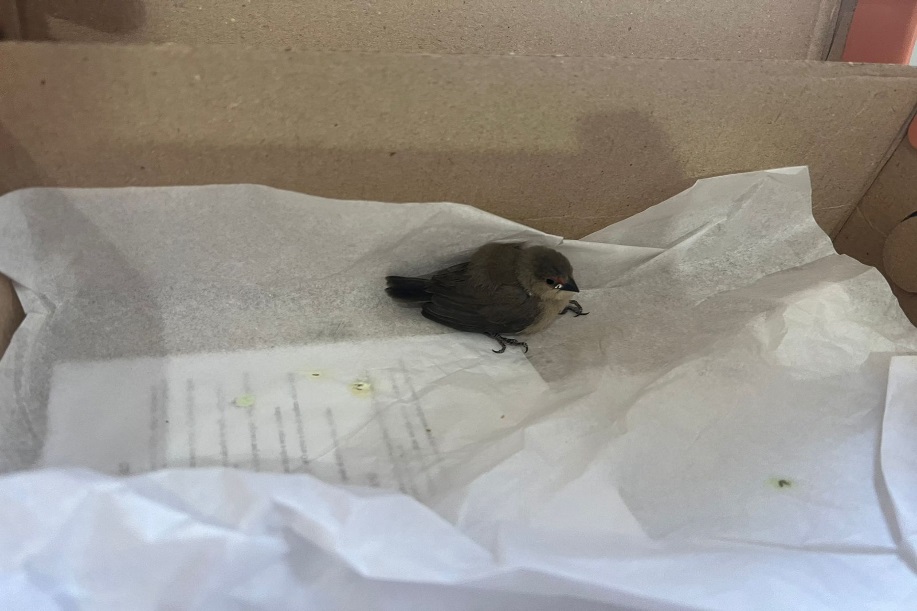 (43830) - Bico-de-lacre.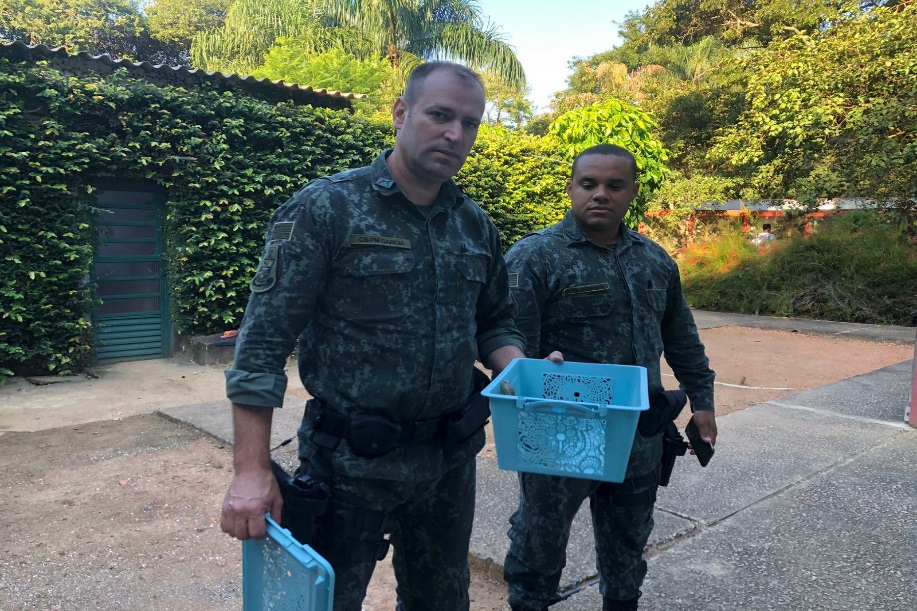 (43831) - Tartaruga-de-orelha-vermelha, entrega voluntária. Entregue pela Polícia Militar no dia 16-05-2023.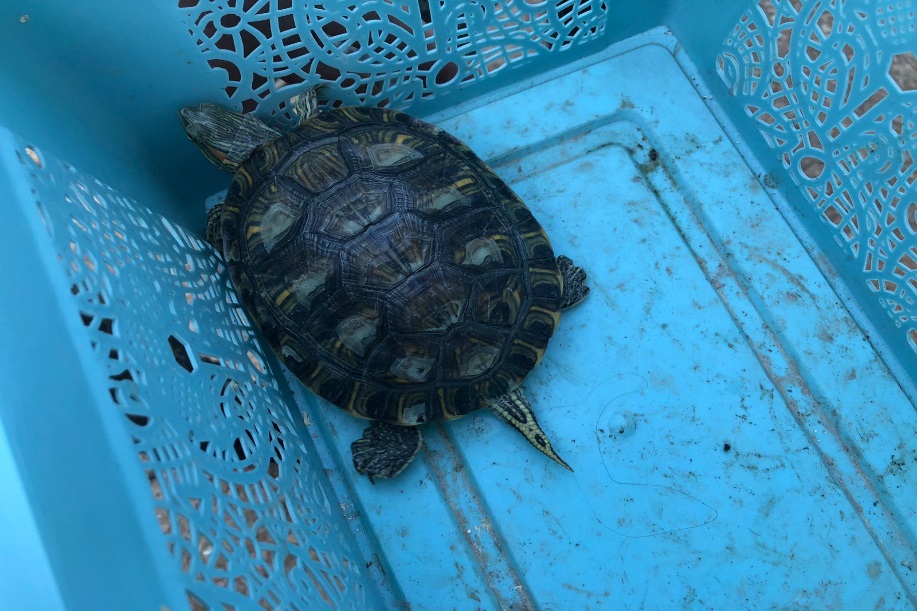 (43831) - Tartaruga-de-orelha-vermelha.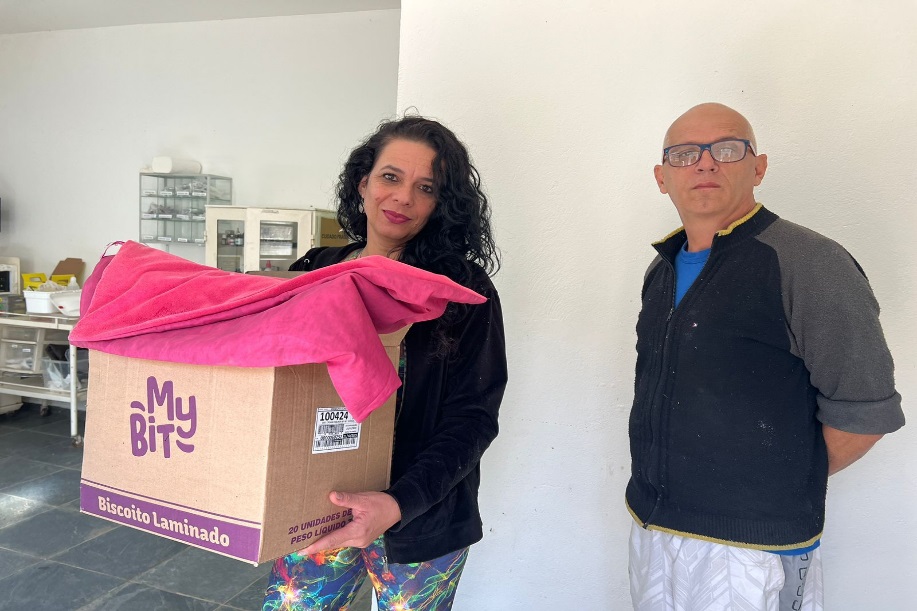 (43840) – Sagui-de-tufo-preto, caiu do fio telefônico e foi atropelado. Entregue por munícipe de Jundiaí no dia 19-05-2023.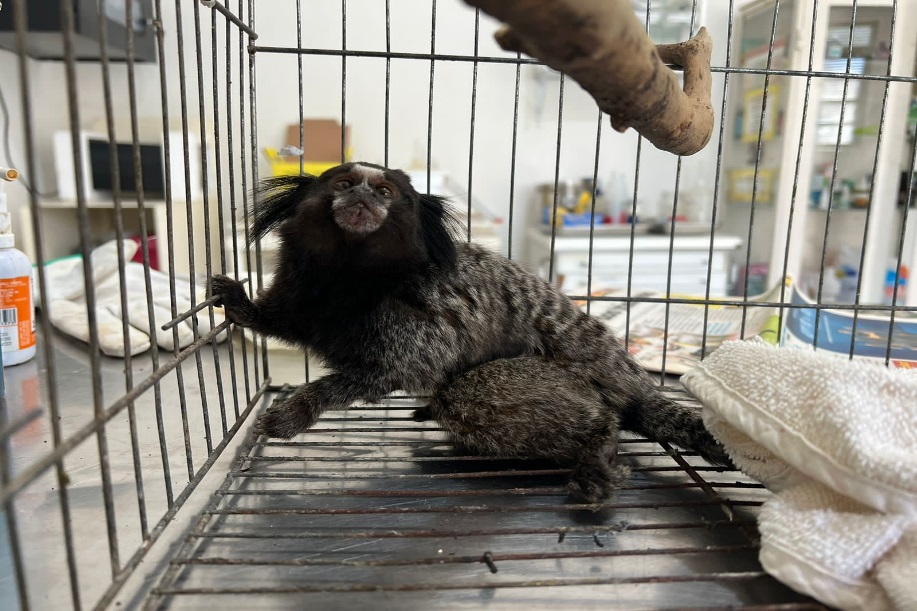 (43840) – Sagui-de-tufo-preto.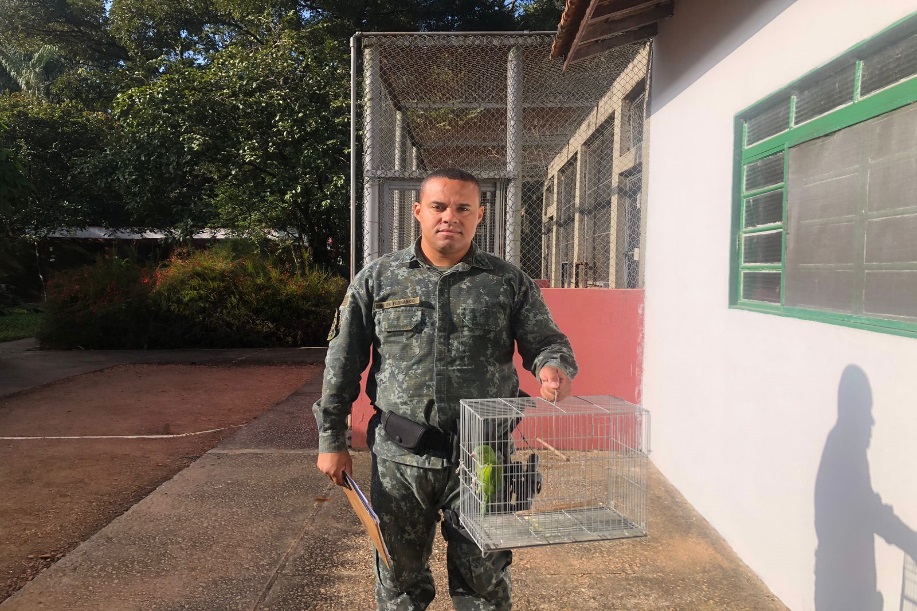 (43849) - Periquito-rico, colidiu com muro. Entregue pela Polícia Militar no dia 20-05-2023.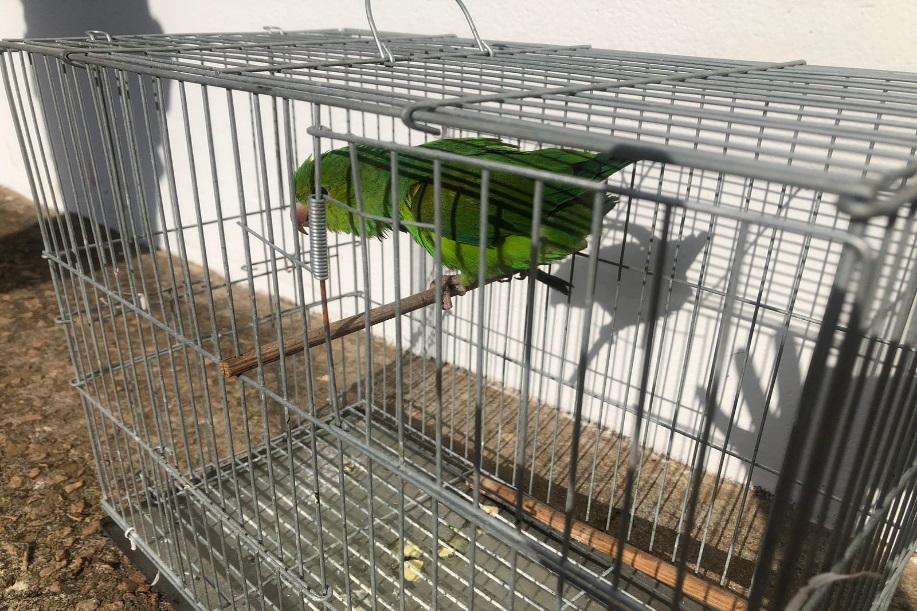 (43849) - Periquito-rico.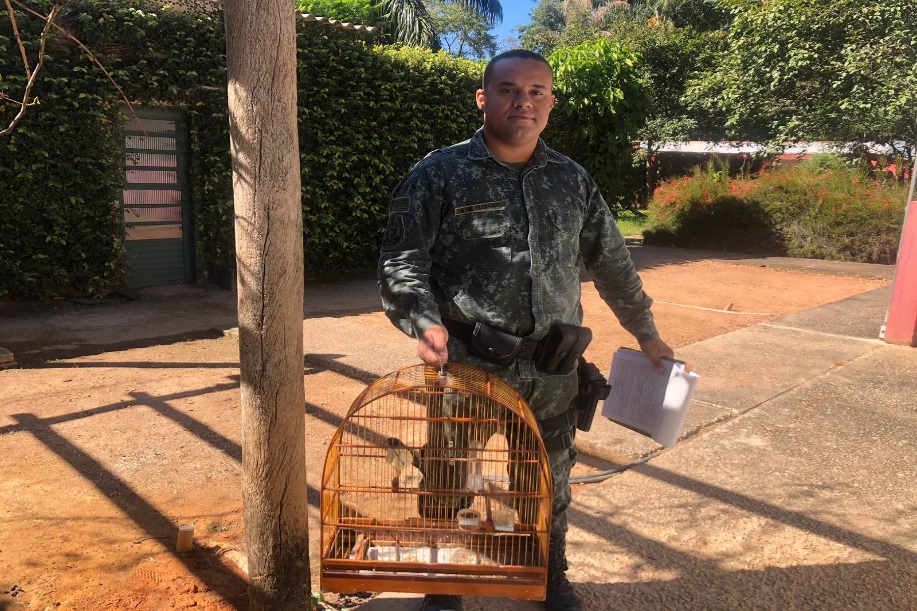 (43850) - Azulão, apreensão após denúncia anônima. Entregue pela Polícia Militar no dia 20-05-2023.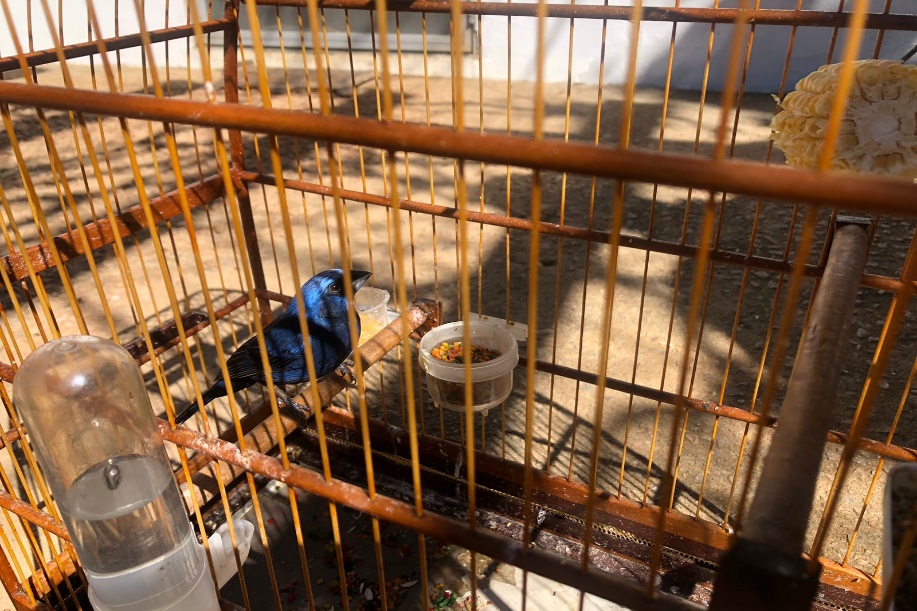 (43850) – Azulão.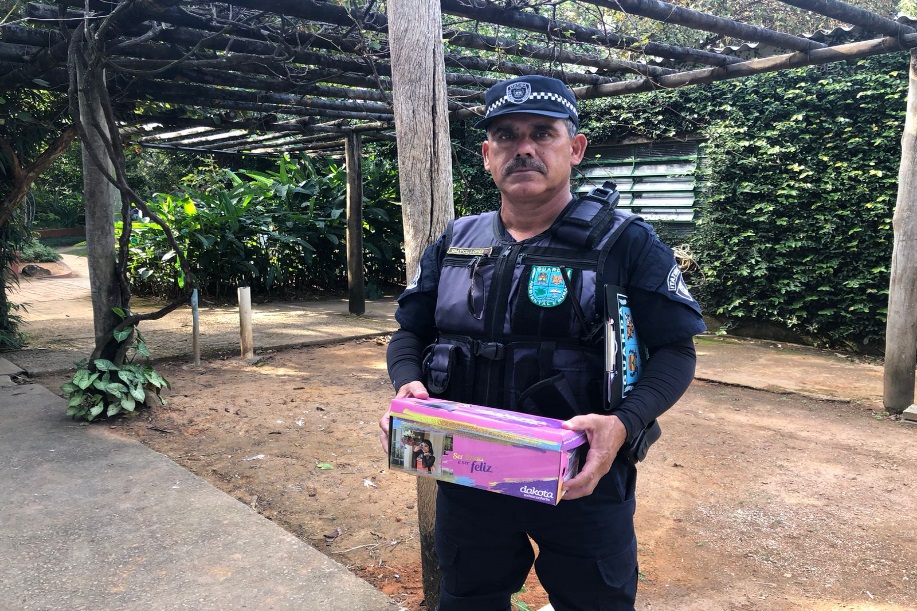 (43853) - Jabuti, filhote, encontrado em via pública. Entregue pela Guarda Municipal de Jundiaí no dia 20-05-2023.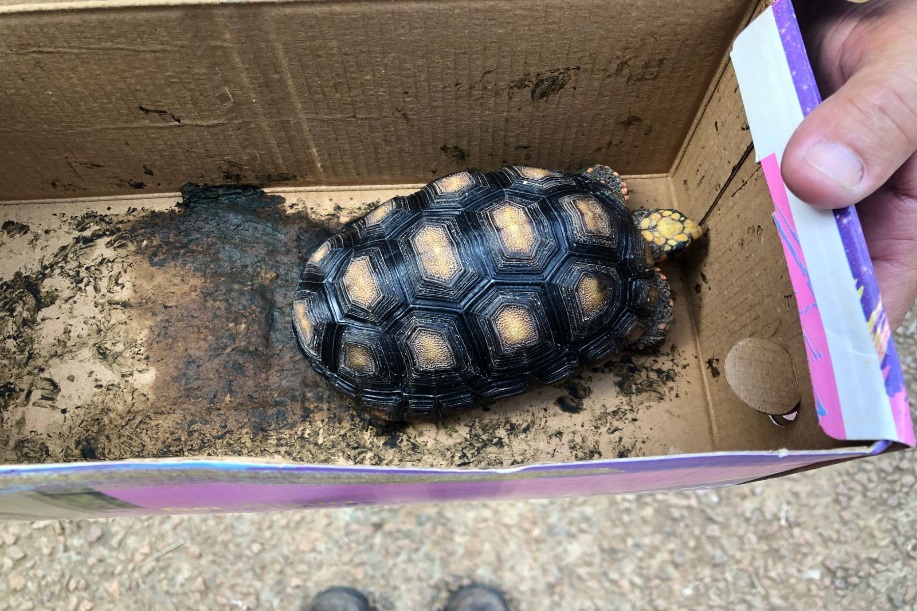 (43853) – Jabuti.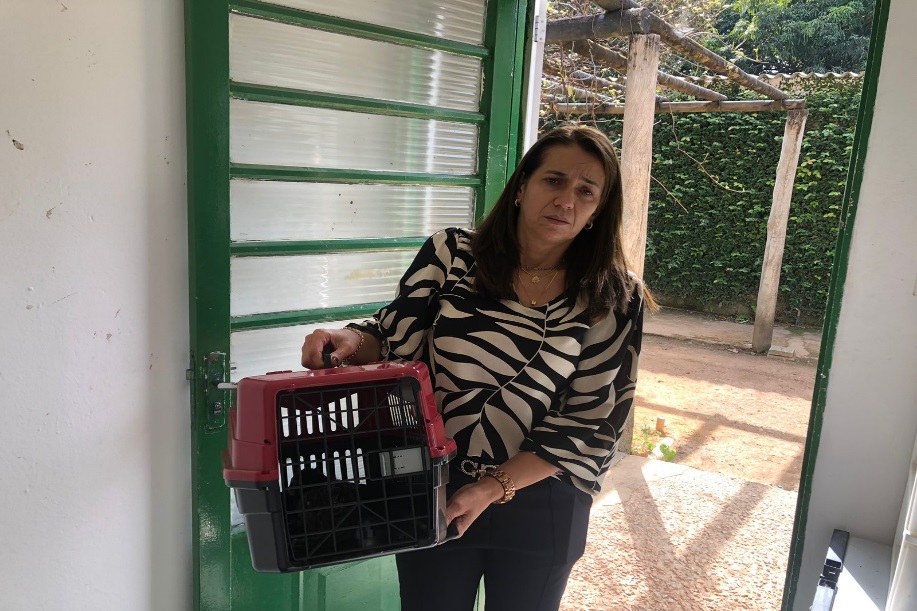 (43856) – Sagui-de-tufo-preto, atacado por cão. Entregue por munícipe de Jundiaí no dia 22-05-2023.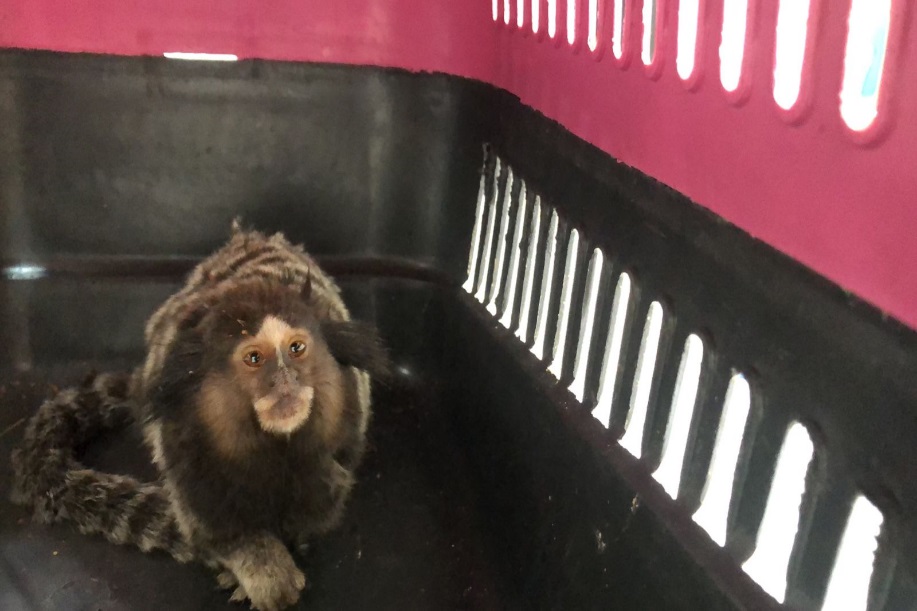 (43856) – Sagui-de-tufo-preto.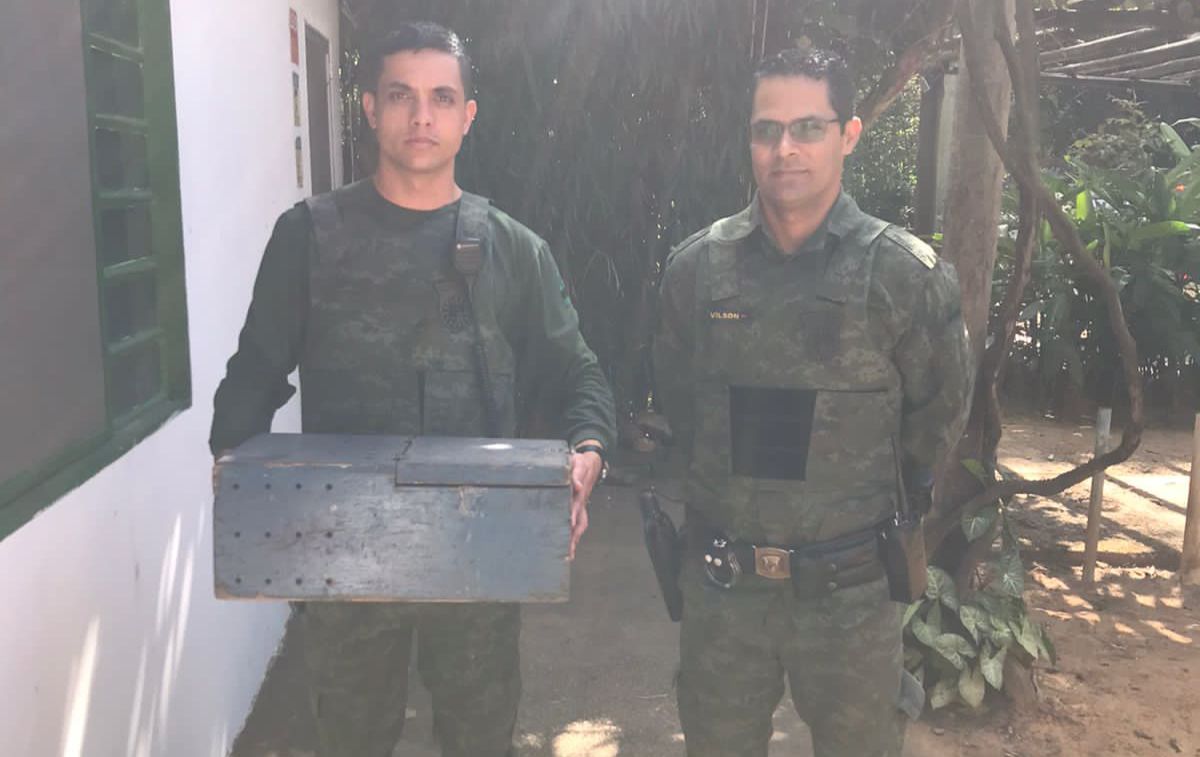 (43857) - Quero-quero, encontrado em estande de vendas, apresenta fratura em membro torácico posterior. Entregue pela Guarda Municipal de Jundiaí no dia 22-05-2023.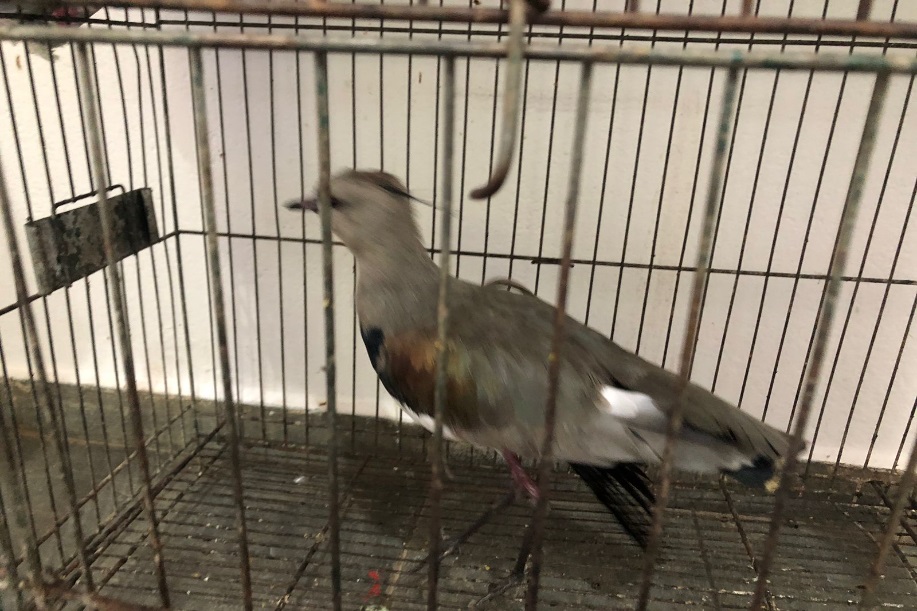 (43857) - Quero-quero.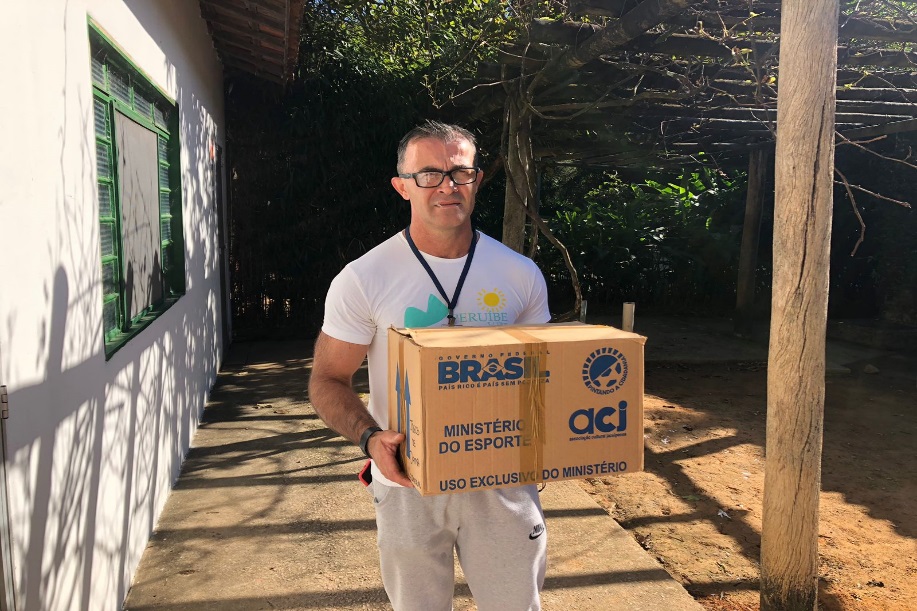 (43859) - Quero-quero, encontrado em centro esportivo, apresenta provável fratura em membro pélvico esquerdo. Entregue pela Prefeitura de Jundiaí no dia 23-05-2023.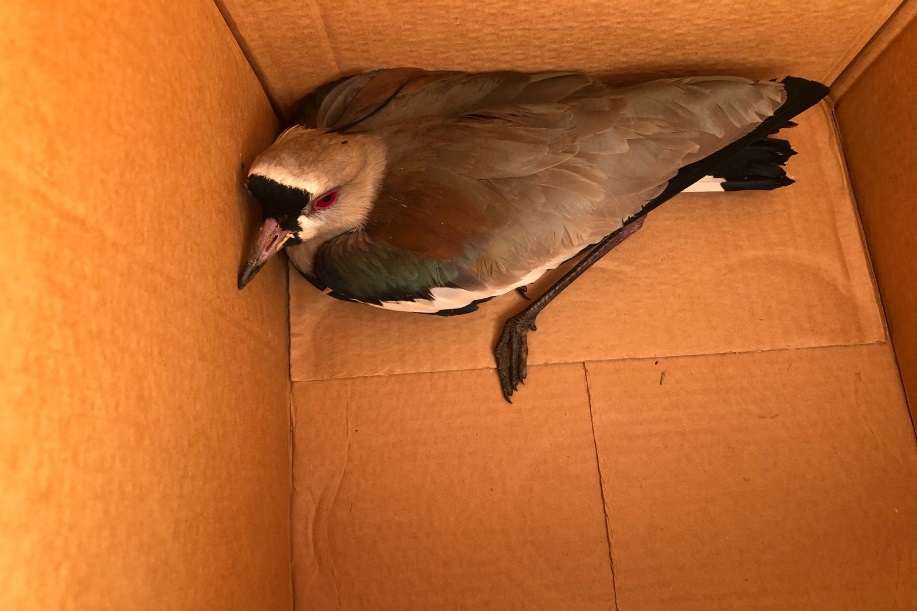 (43859) - Quero-quero.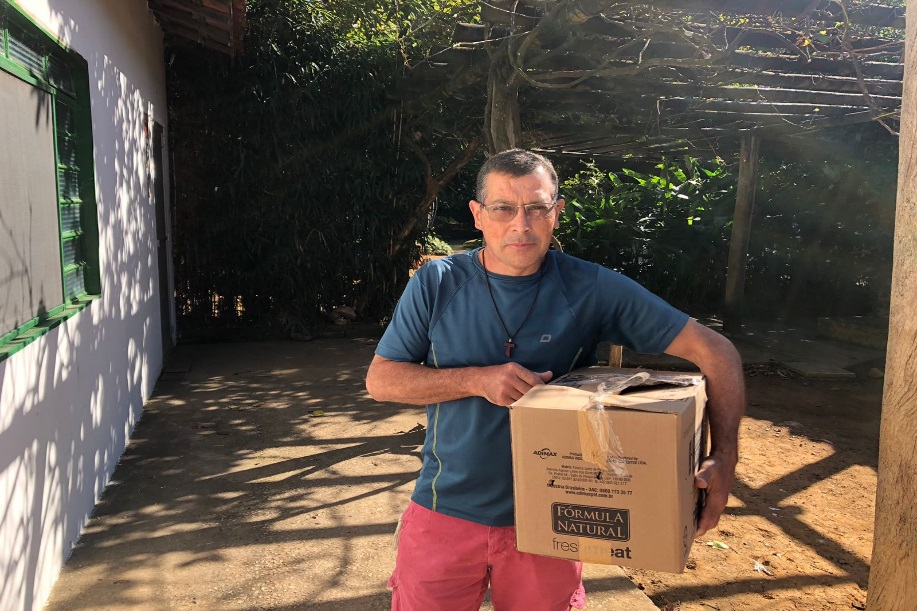 (43860) – Gambá-de-orelha-preta, encontrado caído dentro de balde. Entregue por munícipe de Jundiaí no dia 23-05-2023.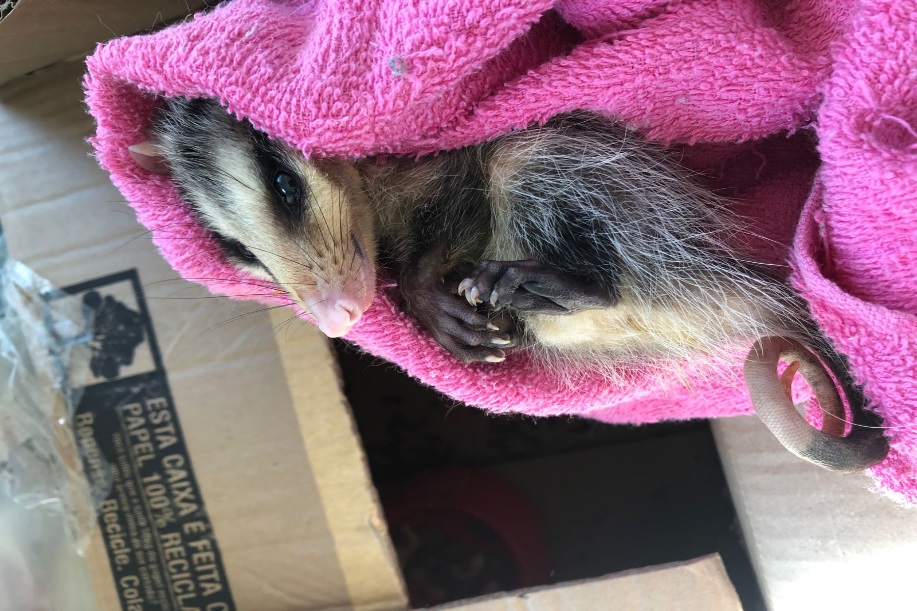 (43860) – Gambá-de-orelha-preta.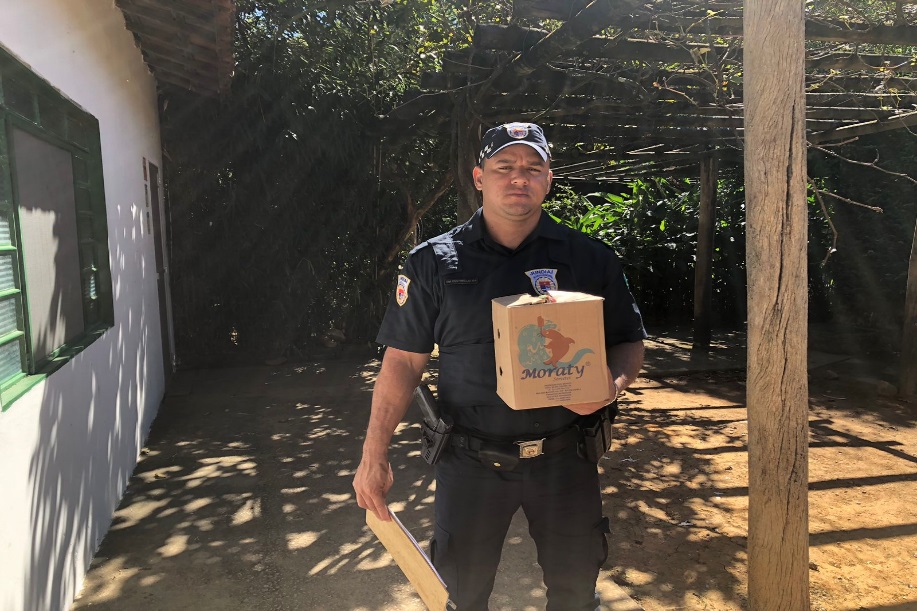 (43865) - Papagaio-de-peito-roxo, encontrado em via pública, gordo e manso. Entregue pela Guarda Municipal de Jundiaí no dia 24-05-2023.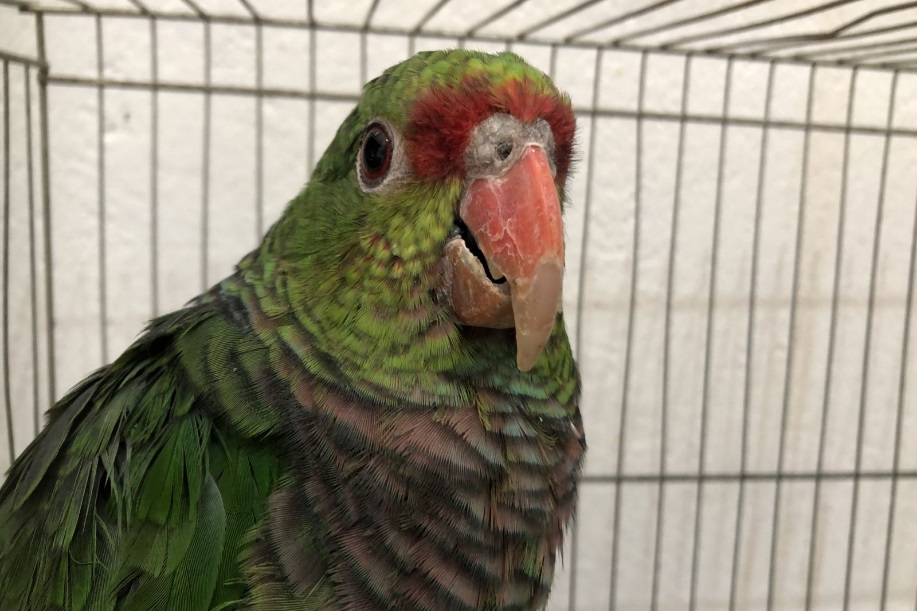 (43865) - Papagaio-de-peito-roxo.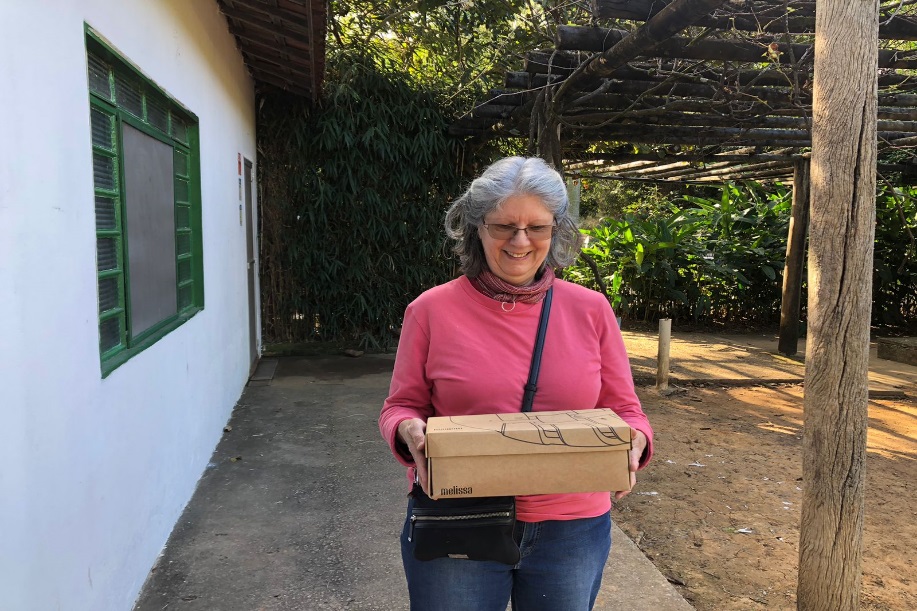 (43866) - Andorinha-azul-e-branca, encontrada em residência, com fratura exposta em asa direita. Entregue por munícipe de Jundiaí no dia 24-05-2023.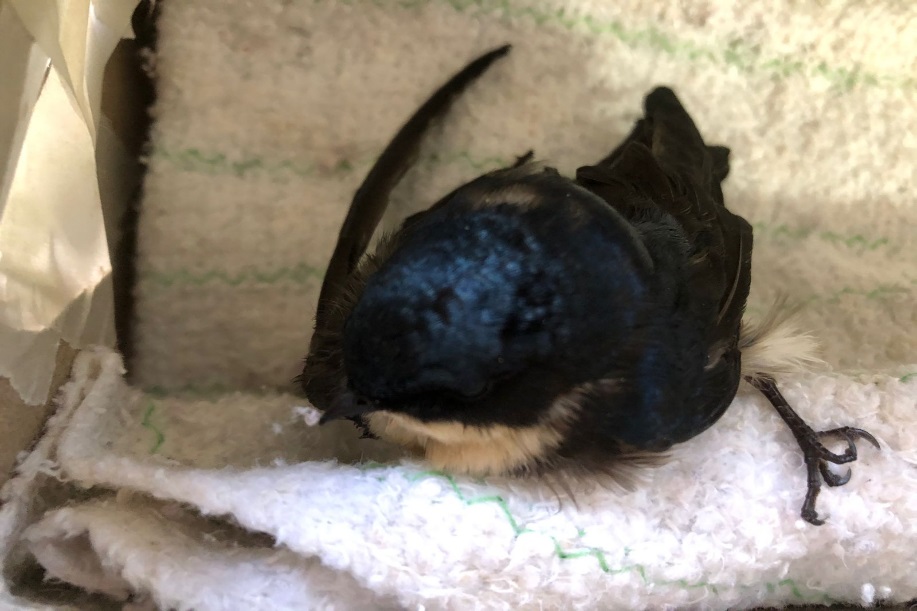 (43866) - Andorinha-azul-e-branca.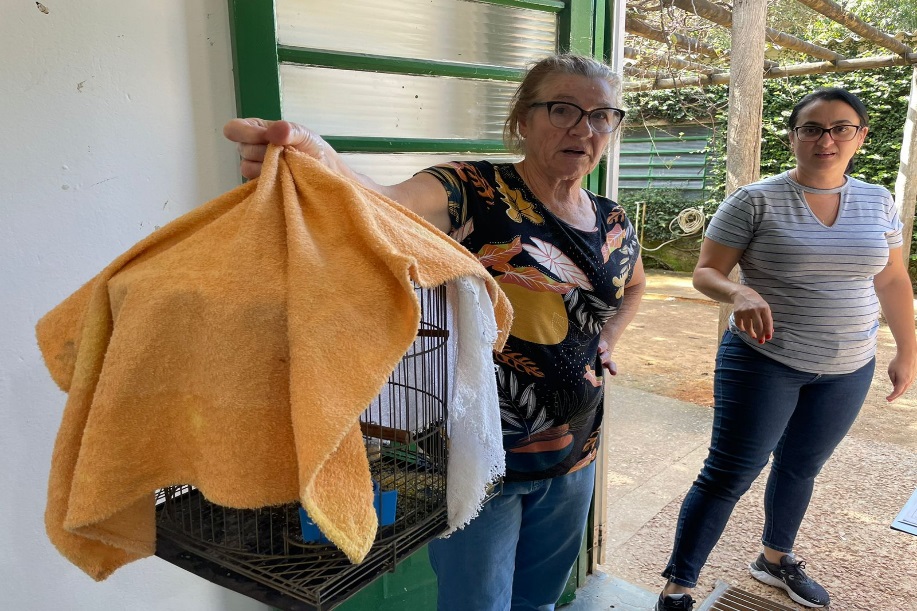 (43872) - Avoante, encontrada em via pública, apresenta apteria em asa esquerda. Entregue por munícipe de Jundiaí no dia 25-05-2023.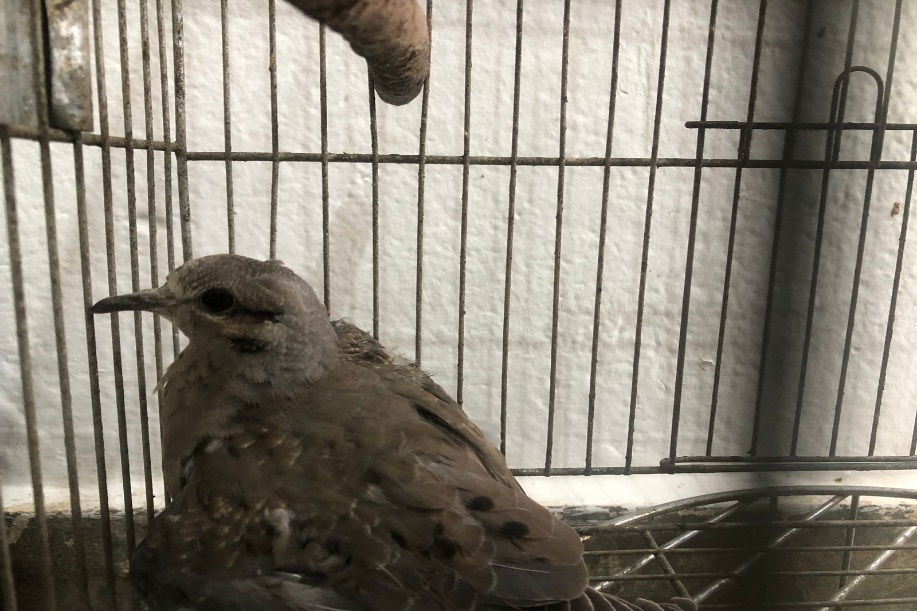 (43872) – Avoante.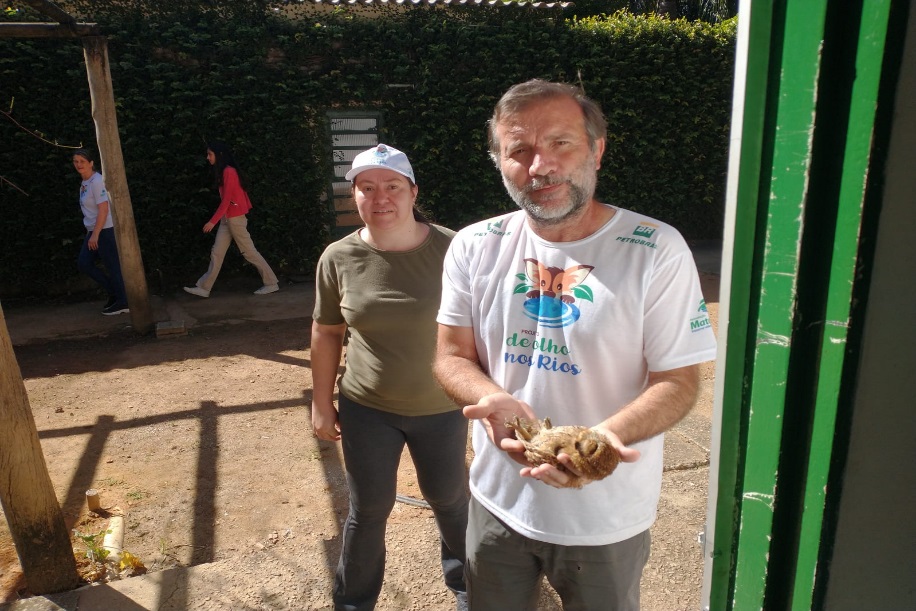 (43877) - Corujinha-do-mato, encontrado sem consciência. Entregue por munícipe de Jundiaí no dia 27-05-2023.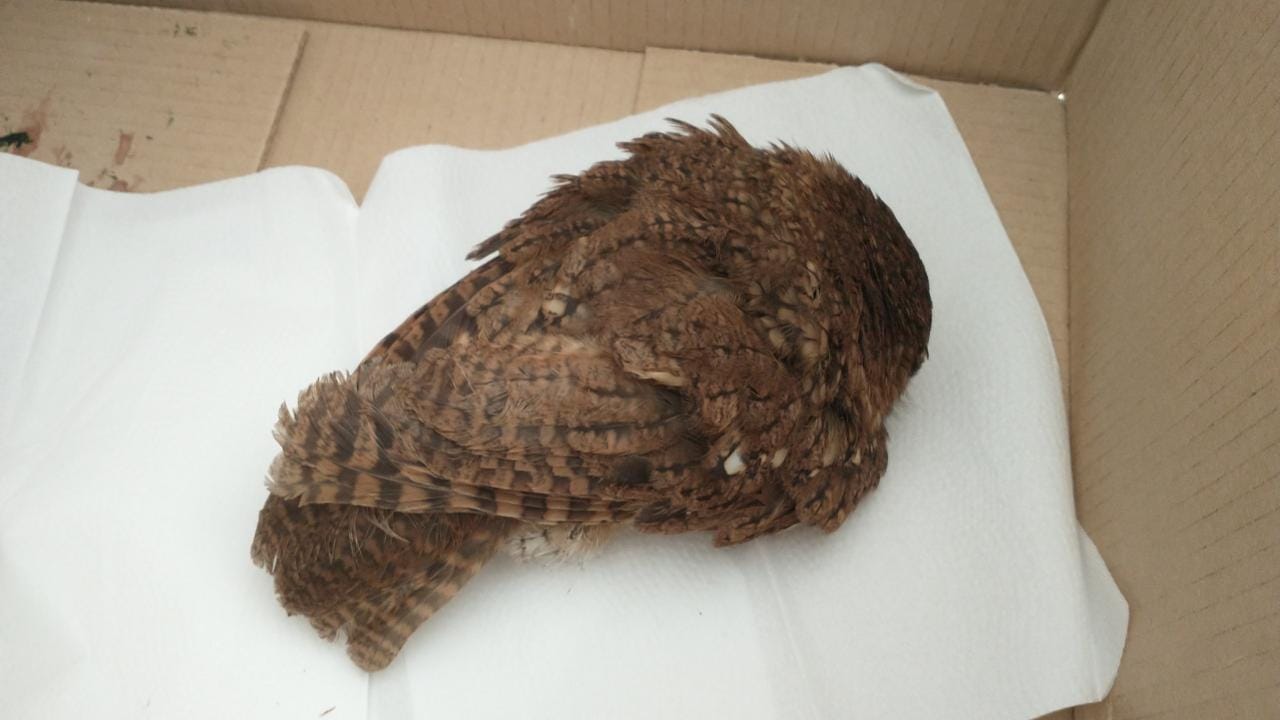 (43877) - Corujinha-do-mato.RGDATA DE ENTRADANOME POPULARNOME CIENTÍFICO4374201/05/2023Gambá-de-orelha-brancaDidelphis albiventris4374401/05/2023Asa-brancaZenaida auriculata4374501/05/2023Periquitão-maracanãPsittacara leucophthalmus4374601/05/2023Saí-azulTersina viridis4374801/05/2023Ouriço-cacheiroSphiggurus vilosus4375202/05/2023Gambá-de-orelha-pretaDidelphis aurita4376103/05/2023JararacaBothrops jararaca4376304/05/2023Coruja-do-matoMegascops choliba4376704/05/2023Sagui-de-tufo-pretoCallithrix penicillata4377005/05/2023Urubu-de-cabeça-pretaCoragyps atratus4377406/05/2023Martim-pescador-grandeMegaceryle torquata4377506/05/2023AvoanteZenaida auriculata4377606/05/2023Sagui-de-tufo-pretoCallithrix penicillata4378306/05/2023Coró-coróMesembrinibis cayennensis4378407/05/2023Ouriço-cacheiroSphiggurus vilosus4378708/05/2023AvoanteZenaida auriculata4379109/05/2023AvoanteZenaida auriculata4379209/05/2023Sanhaço-do-coqueiroThraupis palmarium4379309/05/2023Sagui-de-tufo-pretoCallithrix penicillata4379409/05/2023Andorinha-pequena-de-casaPygochelidon cyanoleuca4379609/05/2023Anu-brancoGuira guira4379709/05/2023RolinhaColumbina talpacoti4379810/05/2023AvoanteZenaida auriculata4379910/05/2023Bico-de-lacreEstrilda astrid4380812/05/2023Coruja-buraqueiraAthene cunicularia4380912/05/2023Tatu-galinhaDasypus novemcinctus4381013/05/2023CapivaraHydrochoerus hydrochaeris4381213/05/2023Papagaio-verdadeiroAmazona aestiva4381413/05/2023AvoanteZenaida auriculata4381514/05/2023Bem-te-viPitangus sulphuratus4381815/05/2023Papagaio-verdadeiroAmazona aestiva4382115/05/2023Quiri-quiriFalco sparverius4382315/05/2023Pica-pau-de-topete-vermelhoCampephilus melanoleucos4382416/05/2023AvoanteZenaida auriculata4382516/05/2023AvoanteZenaida auriculata4382916/05/2023Sagui-de-tufo-pretoCallithrix penicillata4383016/05/2023Bico-de-lacreAstrilda astrild4383116/05/2023Tartaruga-de-orelha-vermelhaTrachemys dorbigni4383416/05/2023Sabiá-laranjeiraTurdus rufiventris4383516/05/2023AvoanteZenaida auriculata4384019/05/2023Sagui-de-tufo-pretoCallithrix penicillata4384319/05/2023GambáDidelphis sp.4384819/05/2023Sagui-de-tufo-pretoCallithrix penicillata4384920/05/2023Periquito-ricoBrotogeris tirica4385020/05/2023AzulãoCyanocompsa brissonii4385320/05/2023JabutiChelonoidis carbonaria4385622/05/2023Sagui-de-tufo-pretoCallithrix penicillata4385722/05/2023Quero-queroVanellus chilensis4385923/05/2023Quero-queroVanellus chilensis4386023/05/2023Gambá-de-orelha-pretaDidelhpis aurita4386423/05/2023Gato-do-mato-pequenoLeopardus tigrinus4386524/05/2023Papagaio-do-peito-roxoAmazona vinacea4386624/05/2023Andorinha-pequena-de-casaPygochelidon cyanoleuca4387225/05/2023AvoanteZenaida auriculata4387626/05/2023Asa-brancaPatagioenas picazuro4387727/05/2023Coruja-do-matoMegascops choliba4388128/05/2023Gambá-de-orelha-brancaDidelhpis albiventris4388329/05/2023AvoanteZenaida auriculata4388429/05/2023Urubu-de-cabeça-pretaCoragyps atratus4388529/05/2023Coruja-do-matoMegascops choliba4388730/05/2023Ouriço-cacheiroSphiggurus vilosus4388830/05/2023Onça-pardaPuma concolor4389030/05/2023Sabiá-laranjeiraTurdus rufiventis4389130/05/2023Gambá-de-orelha-brancaDidelhpis albiventris4389430/05/2023Asa-brancaPatagioenas picazuroTOTAL: 65 ANIMAISTOTAL: 65 ANIMAISTOTAL: 65 ANIMAISTOTAL: 65 ANIMAISCLASSENº DE ANIMAIS%Aves4264,61%Mamíferos2030,77%Répteis34,62%RGDATA DE ENTRADANOME POPULARNOME CIENTÍFICODESTINODATA DE SAÍDA3740303/03/2022Sagui-de-tufo-pretoCallithrix penicillataOBITO01/05/20233740403/03/2022Sagui-de-tufo-pretoCallithrix penicillataOBITO20/05/20233776517/03/2022Gambá-de-orelha-pretaDidelphis auritaOBITO31/05/20233979022/09/2022Sagui-de-tufo-pretoCallithrix penicillataOBITO26/05/20234115421/11/2022ChupimMolothurus bonarensesOBITO17/05/20234270814/02/2023Periquitão-maracanãPsittacara leucophthalmusOBITO16/05/20234297301/03/2023Pitangol-OBITO13/05/20234314409/03/2023Periquitão-maracanãPsittacara leucophthalmusOBITO22/05/20234341227/03/2023Periquitão-maracanãPsittacara leucophthalmusOBITO07/05/20234341427/03/2023Periquitão-maracanãPsittacara leucophthalmusOBITO22/05/20234342427/03/2023Periquitão-maracanãPsittacara leucophthalmusOBITO11/05/20234346329/03/2023Periquitão-maracanãPsittacara leucophthalmusOBITO08/05/20234348901/04/2023Sagui-de-tufo-pretoCallithrix penicillataOBITO03/05/20234352504/04/2023Periquitão-maracanãPsittacara leucophthalmusOBITO01/05/20234362814/04/2023Maracanã-nobreDiopssitaca nobilisOBITO10/05/20234363414/04/2023Anu-brancoGuira guiraOBITO01/05/20234366016/04/2023Periquitão-maracanãPsittacara leucophthalmusOBITO26/05/20234369422/04/2023Periquito-australianoMelopsittacus undulatusOBITO01/05/20234374030/04/2023Saracura-do-matoAramides saracuraOBITO01/05/20234374401/05/2023Asa-brancaZenaida auriculataOBITO03/05/20234374501/05/2023Periquitão-maracanãPsittacara leucophthalmusOBITO16/05/20234374601/05/2023Saí-azulTersina viridisOBITO03/05/20234374801/05/2023Ouriço-cacheiroSphiggurus vilosusOBITO01/05/20234375202/05/2023Gambá-de-orelha-pretaDidelphis auritaOBITO02/05/20234376304/05/2023Coruja-do-matoMegascops cholibaOBITO22/05/20234376704/05/2023Sagui-de-tufo-pretoCallithrix penicillataOBITO08/05/20234377005/05/2023Urubu-de-cabeça-pretaCoragyps atratusOBITO05/05/20234377406/05/2023Martim-pescador-grandeMegaceryle torquataOBITO07/05/20234377506/05/2023AvoanteZenaida auriculataOBITO11/05/20234377606/05/2023Sagui-de-tufo-pretoCallithrix penicillataOBITO06/05/20234378306/05/2023Coró-coróMesembrinibis cayennensisOBITO06/05/20234378407/05/2023Ouriço-cacheiroSphiggurus vilosusOBITO09/05/20234378708/05/2023AvoanteZenaida auriculataOBITO13/05/20234379109/05/2023AvoanteZenaida auriculataOBITO13/05/20234379309/05/2023Sagui-de-tufo-pretoCallithrix penicillataOBITO09/05/20234379409/05/2023Andorinha-pequena-de-casaPygochelidon cyanoleucaOBITO10/05/20234379609/05/2023Anu-brancoGuira guiraOBITO19/05/20234379709/05/2023RolinhaColumbina talpacotiOBITO10/05/20234379810/05/2023AvoanteZenaida auriculataOBITO10/05/20234379910/05/2023Bico-de-lacreEstrilda astridOBITO11/05/20234380912/05/2023Tatu-galinhaDasypus novemcinctusOBITO12/05/20234381013/05/2023CapivaraHydrochoerus hydrochaerisOBITO13/05/20234381413/05/2023AvoanteZenaida auriculataOBITO14/05/20234381514/05/2023Bem-te-viPitangus sulphuratusOBITO14/05/20234382315/05/2023Pica-pau-de-topete-vermelhoCampephilus melanoleucosOBITO16/05/20234382516/05/2023AvoanteZenaida auriculataOBITO25/05/20234382916/05/2023Sagui-de-tufo-pretoCallithrix penicillataOBITO21/05/20234383016/05/2023Bico-de-lacreAstrilda astrildOBITO17/05/20234383416/05/2023Sabiá-laranjeiraTurdus rufiventrisOBITO19/05/20234383516/05/2023AvoanteZenaida auriculataOBITO19/05/20234384319/05/2023GambáDidelphis sp.OBITO20/05/20234384819/05/2023Sagui-de-tufo-pretoCallithrix penicillataOBITO21/05/20234385923/05/2023Quero-queroVanellus chilensisOBITO25/05/20234386423/05/2023Gato-do-mato-pequenoLeopardus tigrinusOBITO23/05/20234386624/05/2023Andorinha-pequena-de-casaPygochelidon cyanoleucaOBITO24/05/20234387626/05/2023Asa-brancaPatagioenas picazuroOBITO27/05/20234387727/05/2023Coruja-do-matoMegascops cholibaOBITO28/05/20234388128/05/2023Gambá-de-orelha-brancaDidelhpis albiventrisOBITO29/05/20234389130/05/2023Gambá-de-orelha-brancaDidelhpis albiventrisOBITO31/05/2023TOTAL: 59 ANIMAISTOTAL: 59 ANIMAISTOTAL: 59 ANIMAISTOTAL: 59 ANIMAISTOTAL: 59 ANIMAISTOTAL: 59 ANIMAISCLASSENº DE ANIMAIS%Aves4169,49%Mamíferos1830,51%RépteisRGDATA DE ENTRADANOME POPULARNOME CIENTÍFICODESTINODATA DE SAÍDALOCAL SOLTURAOBSERVAÇÃO4349201/04/2023JacuPenelope obscuraSOLTURA14/04/2023JARDIM ERMIDA – JUNDIAÍAnimal não constou no relatório passado devido problemas internos.4358910/04/2023Gambá-de-orelha-brancaDidelphis albiventrisSOLTURA11/05/2023AMC4359510/04/2023Gambá-de-orelha-brancaDidelphis albiventrisSOLTURA11/05/2023AMC4374201/05/2023Gambá-de-orelha-brancaDidelphis albiventrisSOLTURA11/05/2023AMCTOTAL: 3 ANIMAISTOTAL: 3 ANIMAISTOTAL: 3 ANIMAISTOTAL: 3 ANIMAISTOTAL: 3 ANIMAISTOTAL: 3 ANIMAISTOTAL: 3 ANIMAISCLASSENº DE ANIMAIS%AvesMamíferos3100%RépteisRGDATA DE ENTRADANOME POPULARNOME CIENTÍFICODESTINODATA DE SAÍDALOCAL SOLTURA4363514/04/2023CascavelCrotalus durissusTRANSFERÊNCIA12/05/2023INSTITUTO BUTANTAN4376103/05/2023JararacaBothrops jararacaTRANSFERÊNCIA12/05/2023INSTITUTO BUTANTANTOTAL: 2 ANIMAISTOTAL: 2 ANIMAISTOTAL: 2 ANIMAISTOTAL: 2 ANIMAISTOTAL: 2 ANIMAISTOTAL: 2 ANIMAISTOTAL: 2 ANIMAISCLASSENº DE ANIMAIS%AvesMamíferosRépteis2100%RGDATA DE ENTRADANOME POPULARNOME CIENTÍFICO3633504/01/2022PeriquitoBrotogeris sp.3637006/01/2022ColeirinhoSporophila caerulescens3637106/01/2022ColeirinhoSporophila caerulescens3637206/01/2022ColeirinhoSporophila caerulescens3637306/01/2022Coleirinho-baianoSporophila nigricollis3637406/01/2022BigodinhoSporophila lineola3637706/01/2022CabloquinhoSporophila bouvreuil3637806/01/2022Sabiáturdus philomelos3638307/01/2022Coruja-buraqueiraAthene cunicularia3638507/01/2022Sanhaço-cinzentoThraupis sayaca3638908/01/2022GambáDidelphis sp.3640808/01/2022CarcaráCaracara plancus3641108/01/2022Gambá-de-orelha-brancaDidelphis albiventris3641209/01/2022RolinhaColumbina talpacoti3647011/01/2022Periquito-ricoBrotogeris tirica3649312/01/2022JararacaBothrops jararaca3649504/01/2022Sagui-de-tufo-pretoCallithrix penicillata3651414/01/2022RolinhaColumbina talpacoti3651714/01/2022RolinhaColumbina talpacoti3652014/01/2022Sagui-de-tufo-pretoCallithrix penicillata3652916/01/2022PardalPasser domesticus3653517/01/2022Beija-florTrochilidae3656218/01/2022Sanhaço-cinzentoThraupis sayaca3658319/01/2022RolinhaColumbina talpacoti3661120/01/2022UrutauNyctibius griseus3666322/01/2022JararacassuBothrops jararaca3668023/01/2022Tucano-tocoRamphastos toco3668824/01/2022Jabuti-pirangaChelonoidis carbonaria3671925/01/2022JabutiChelonoidis sp.3672526/01/2022CascavélCrotalus durissus3673126/01/2022Periquitão-maracanãPsittacara leucophthalmus3674727/01/2022JararacaBothrops jararaca3681701/02/2022Periquitão-maracanãPsittacara leucophthalmus3681801/02/2022Periquitão-maracanãPsittacara leucophthalmus3683202/02/2022Periquitão-maracanãPsittacara leucophthalmus3685403/02/2022Periquitão-maracanãPsittacara leucophthalmus3685703/02/2022Gambá-de-orelha-pretaDidelphis aurita3685803/02/2022Gambá-de-orelha-pretaDidelphis aurita3685903/02/2022Gambá-de-orelha-pretaDidelphis aurita3686003/02/2022Gambá-de-orelha-pretaDidelphis aurita3686804/02/2022Cágado-de-barbichaPhrynops geoffroanus3690507/02/2022Periquitão-maracanãPsittacara leucophthalmus3691607/02/2022Pica-pauColaptes melanochlorus3693308/02/2022RolinhaColumbina talpacoti3695008/02/2022Bem-te-viPitangus sulphuratus3696509/02/2022Periquitão-maracanãPsittacara leucophthalmus3697909/02/2022Gambá-de-orelha-pretaDidelphis aurita3698009/02/2022Ouriço-cacheiroSphiggurus villosus3698209/02/2022Periquitão-maracanãPsittacara leucophthalmus3699209/02/2022Coruja-do-matoMegascops choliba3701110/02/2022Sanhaço-cinzentoThraupis sayaca3702311/02/2022Gavião-carijóRupornis magnirostris3705012/02/2022Periquitão-maracanãPsittacara leucophthalmus3707014/02/2022Periquitão-maracanãPsittacara leucophthalmus3710516/02/2022Periquitão-maracanãPsittacara leucophthalmus3711917/02/2022Bem-te-viPitangus sulphuratus3718019/02/2022Periquitão-maracanãPsittacara leucophthalmus3720521/02/2022RolinhaColumbina talpacoti3721321/02/2022Periquitão-maracanãPsittacara leucophthalmus3722022/02/2022Periquitão-maracanãPsittacara leucophthalmus3729225/02/2022Periquitão-maracanãPsittacara leucophthalmus3731926/02/2022Periquitão-maracanãPsittacara leucophthalmus3732426/02/2022Periquitão-maracanãPsittacara leucophthalmus3735323/02/2022RolinhaColumbina talpacoti3735401/03/2022Periquitão-maracanãPsittacara leucophthalmus3736102/03/2022Periquitão-maracanãPsittacara leucophthalmus3737102/03/2022Periquitão-maracanãPsittacara leucophthalmus3739503/03/2022Periquitão-maracanãPsittacara leucophthalmus3753105/03/2022Periquitão-maracanãPsittacara leucophthalmus3754506/03/2022Periquitão-maracanãPsittacara leucophthalmus3755407/03/2022Periquitão-maracanãPsittacara leucophthalmus3756607/03/2022Sagui-de-tufo-pretoCallithrix penicillata3757707/03/2022Periquitão-maracanãPsittacara leucophthalmus3758307/03/2022Sagui-de-tufo-brancoCallithrix jacchus3764411/03/2022Periquitão-maracanãPsittacara leucophthalmus3767812/03/2022Periquitão-maracanãPsittacara leucophthalmus3769114/03/2022Periquitão-maracanãPsittacara leucophthalmus3769214/03/2022Periquitão-maracanãPsittacara leucophthalmus3770014/03/2022Sagui-de-tufo-pretoCallithrix penicillata3772315/03/2022Periquitão-maracanãPsittacara leucophthalmus3772815/03/2022Gambá-de-orelha-brancaDidelphis albiventris3773215/03/2022Periquitão-maracanãPsittacara leucophthalmus3774016/03/2022Periquitão-maracanãPsittacara leucophthalmus3775917/03/2022Gambá-de-orelha-pretaDidelphis aurita3776617/03/2022Gambá-de-orelha-pretaDidelphis aurita3780521/03/2022Gambá-de-orelha-brancaDidelphis albiventris3781221/03/2022Gambá-de-orelha-brancaDidelphis albiventris3781515/03/2022Gambá-de-orelha-pretaDidelphis aurita3782422/03/2022Periquitão-maracanãPsittacara leucophthalmus3784424/03/2022Sagui-de-tufo-pretoCallithrix penicillata3788027/03/2022PardalPasser domesticus3797909/04/2022Gavião-carrapateiroMivalgo chimachima3843413/04/2022Trinca-ferroSaltator similis3844914/04/2022Gralha-azulCyanocorax caeruleus3846919/04/2022Papagaio-verdadeiroAmazona aestiva3847019/04/2022Papagaio-verdadeiroAmazona aestiva3850826/04/2022Periquitão-maracanãPsittacara leucophthalmus3850926/04/2022Periquitão-maracanãPsittacara leucophthalmus3852528/04/2022JacuPenelope obscura3854230/04/2022SabiáTudus sp.3854602/05/2022Periquitão-maracanãPsittacara leucophthalmus3854702/05/2022Sagui-de-tufo-pretoCallithrix penicillata3870215/05/2022SeriemaCariama cristata3874621/05/2022Sagui-de-tufo-pretoCallithrix penicillata3878829/05/2022Asa-brancaPatagioenas picazuro3886609/06/2022BaianinhoSporophila nigricollis3887611/06/2022Gavião-carijóRupornis magnirostris3890721/06/2022Periquitão-maracanãPsittacara leucophthalmus3892422/06/2022SuindaraTyto furcata3892622/06/2022Jabuti-pirangaChelonoidis carbonaria3892722/06/2022Jabuti-pirangaChelonoidis carbonaria3892822/06/2022Jabuti-pirangaChelonoidis carbonaria3895128/06/2022Periquitão-maracanãPsittacara leucophthalmus3899004/07/2022Arara-canindéAra ararauna3904310/07/2022CapivaraHydorchoerus hydorchoeis3906615/07/2022Periquitão-maracanãPsittacara leucophthalmus3913426/07/2022Periquito-ricoBrotogeris tirica3917602/08/2022Periquitão-maracanãPsittacara leucophthalmus3918703/08/2022Tucano-tocoRamphastos toco3927117/08/2022Coruja-do-matoMegascops choliba3938302/09/2022Sagui-de-tufo-pretoCallithrix penicillata3944008/09/2022RolinhaColumbina talpacoti3962115/09/2022Tigre-d'águaTrachemys dorbigni3962215/09/2022Tigre-d'águaTrachemys dorbigni3962315/09/2022Tigre-d'águaTrachemys dorbigni3962415/09/2022Tigre-d'águaTrachemys dorbigni3962515/09/2022Tigre-d'águaTrachemys dorbigni3963015/09/2022GambáDidelphis sp.3963115/09/2022GambáDidelphis sp.3963215/09/2022GambáDidelphis sp.3964115/09/2022Gambá-de-orelha-pretaDidelphis aurita3973121/09/2022Gambá-de-orelha-brancaDidelphis albiventris3973221/09/2022Gambá-de-orelha-brancaDidelphis albiventris3973321/09/2022Gambá-de-orelha-brancaDidelphis albiventris3973421/09/2022Gambá-de-orelha-brancaDidelphis albiventris3973521/09/2022Gambá-de-orelha-brancaDidelphis albiventris3975821/09/2022RolinhaColumbina talpacoti3994929/09/2022Periquito-ricoBrotogeris tirica3996630/09/2022Gambá-de-orelha-pretaDidelphis aurita3999201/10/2022GambáDidelphis sp.4000402/10/2022Gambá-de-orelha-pretaDidelphis aurita4002503/10/2022GambáDidelphis sp.4003203/10/2022GambáDidelphis sp.4003703/10/2022GambáDidelphis sp.4005003/10/2022CarcaráCaracara plancus4005103/10/2022Jabuti-pirangaChelonoidis carbonaria4008203/10/2022Tigre-d'águaTrachemys dorbigni4010504/10/2022ColeirinhoSporophila caerulescens4010604/10/2022ColeirinhoSporophila caerulescens4010704/10/2022GambáDidelphis sp.4010804/10/2022GambáDidelphis sp.4020907/10/2022Gambá-de-orelha-brancaDidelphis albiventris4025908/10/2022Gambá-de-orelha-pretaDidelphis aurita4026008/10/2022Gambá-de-orelha-pretaDidelphis aurita4026108/10/2022Gambá-de-orelha-pretaDidelphis aurita4070226/10/2022Tartaruga-de-orelha-vermelhaTrachemys scripta4071927/10/2022Ouriço-cacheiroSphiggurus villosus4073327/10/2022GambáDidelphis sp.4075328/10/2022Coruja-do-matoMegascops choliba4077929/10/2022Arara-canindéAra ararauna4079331/10/2022Quiri-quiriRupornis magnirostris4079601/11/2022Marreco-ananaíAmazonetta brasiliensis4083401/11/2022Sabiá-do-barrancoTurdus leucomelas4085303/11/2022Columbiforme4093907/11/2022Urubu-de-cabeça-pretaCoragyps atratus4101112/11/2022Gambá-de-orelha-pretaDidelphis aurita4101212/11/2022Gambá-de-orelha-pretaDidelphis aurita4103714/11/2022Periquito-ricoBrotogeris tirica4104114/11/2022Coruja-do-matoMegascops choliba4104214/11/2022Coruja-do-matoMegascops choliba4107316/11/2022Coruja-buraqueiraAthene cunicularia4107516/11/2022Coruja-do-matoMegascops choliba4113420/11/2022SoviIctinea plumbea4115121/11/2022Jacaré-coroaPaleosuchus trigonatus4122424/11/2022Passeriforme não identificado-4125926/11/2022Periquito-ricoBrotogeris tirica4140528/11/2022Coruja-do-matoMegascops choliba4145401/12/2022Arara-canindéAra ararauna4153906/12/2022Periquito-ricoBrotogeris tirica4157511/12/2022Cachorro-do-matoCerdocyon thous4165716/12/2022JacuPenelope obscura4166216/12/2022GambáDidelphis sp.4166316/12/2022GambáDidelphis sp.4166416/12/2022GambáDidelphis sp.4166516/12/2022GambáDidelphis sp.4169219/12/2022Coruja-do-matoMegascops choliba4175322/12/2022Coruja-do-matoMegascops choliba4187229/12/2022Sagui-hibrido4197403/01/2023Jabuti-pirangaChelonoidis carbonaria4201204/01/2023Gambá-de-orelha-pretaDidelphis aurita4203106/01/2023Papagaio-verdadeiroAmazona aestiva4203806/01/2023RolinhaColumbina talpacoti4204606/01/2023Gambá-de-orelha-brancaDidelphis albiventris4207309/01/2023Gambá-de-orelha-pretaDidelphis aurita4214913/01/2023Trinca-ferroSaltator similis4215013/01/2023Trinca-ferroSaltator similis4215313/01/2023Tico-ticoZonotrichia capensis4215413/01/2023Tico-ticoZonotrichia capensis4224318/01/2023Periquito-ricoBrotogeris tirica4225519/01/2023Jabuti-pirangaChelonoidis carbonaria4225619/01/2023Jabuti-pirangaChelonoidis carbonaria4225719/01/2023Jabuti-pirangaChelonoidis carbonaria4227219/01/2023JacuPenelope obscura4228420/01/2023RolinhaColumbina talpacoti4231922/01/2023Marreco-cablocaDendrocygna autummnais4234024/01/2023Jabuti-pirangaChelonoidis carbonaria4239021/01/2023Cágado-de-barbichaPhrynops geoffroanus4243130/01/2023Galo-da-campinaParoaria dominicana4243230/01/2023Trinca-ferroSaltator similis4243430/01/2023Trinca-ferroSaltator similis4243530/01/2023Trinca-ferroSaltator similis4243630/01/2023Canário-da-terraSicalis flaveola4247402/02/2023Sagui-de-tufo-pretoCallithrix penicillata4251604/02/2023Gambá-de-orelha-pretaDidelphis aurita4254106/02/2023Periquitão-maracanãPsittacara leucophthalmus4255207/02/2023Coruja-buraqueiraAthene cunicularia4265711/02/2023Veado-catingueiroMazama gouazoubira4270914/02/2023Tartaruga-de-orelha-vermelhaTrachemys scripta4273415/02/2023Periquito-ricoBrotogeris tirica4273515/02/2023CarcaráCaracara plancus4273615/02/2023Sagui-hibrido-4274416/02/2023Maitaca-verdePionus maximilianus4283022/02/2023Periquitão-maracanãPsittacara leucophthalmus4289827/02/2023Coruja-buraqueiraAthene cunicularia4293301/03/2023Trinca-ferroSaltator similis4294301/03/2023Trinca-ferroSaltator similis4294901/03/2023Trinca-ferroSaltator similis4296801/03/2023Pássaro-pretoGnorimopsar chopi4296901/03/2023Pintassilgo-venezuelanoSpinus cucullata4297401/03/2023Pitangol-4297501/03/2023Pitangol-4297601/03/2023Pitangol-4297701/03/2023Pitangol-4297901/03/2023Pitangol-4298001/03/2023Pitangol-4298101/03/2023ColeirinhoSporophila caerulescens4300401/03/2023Tico-ticoZonotrichia capensis4300501/03/2023Sabiá-do-barrancoTurdus leucomelas4300601/03/2023Sabiá-pocaTurdus amaurochalinus4300801/03/2023Pitangol-4300901/03/2023Pitangol-4301001/03/2023Pitangol-4301201/03/2023Papagaio-verdadeiroAmazona aestiva4304503/03/2023AvoanteZenaida auriculata4306303/03/2023Jabuti-pirangaChelonoidis carbonaria4306403/03/2023Jabuti-pirangaChelonoidis carbonaria4306503/03/2023Jabuti-pirangaChelonoidis carbonaria4306603/03/2023Arara-canindéAra ararauna4309005/03/2023Periquitão-maracanãPsittacara leucophthalmus4309205/03/2023Periquitão-maracanãPsittacara leucophthalmus4309305/03/2023BigodinhoSporophila caerulescens4309406/03/2023Periquitão-maracanãPsittacara leucophthalmus4309506/03/2023Periquito-ricoBrotogeris tirica4312808/03/2023Periquitão-maracanãPsittacara leucophthalmus4314309/03/2023Periquitão-maracanãPsittacara leucophthalmus4314509/03/2023Periquitão-maracanãPsittacara leucophthalmus4316410/03/2023Periquitão-maracanãPsittacara leucophthalmus4323215/03/2023Cachorro-do-matoCerdocyon thous4324415/03/2023Periquitão-maracanãPsittacara leucophthalmus4330919/03/2023Periquitão-maracanãPsittacara leucophthalmus4331219/03/2023Periquitão-maracanãPsittacara leucophthalmus4333721/03/2023Periquitão-maracanãPsittacara leucophthalmus4335822/03/2023Periquitão-maracanãPsittacara leucophthalmus4336222/03/2023JacuPenelope obscura4340426/03/2023Bem-te-viPitangus sulphuratus4340526/03/2023RolinhaColumbina talpacoti4341627/03/2023Canário-da-terraSicalis flaveola4341727/03/2023Canário-da-terraSicalis flaveola4341827/03/2023Canário-da-terraSicalis flaveola4341927/03/2023Canário-da-terraSicalis flaveola4342227/03/2023Sagui-hibrido-4344328/03/2023Periquitão-maracanãPsittacara leucophthalmus4346129/03/2023Periquitão-maracanãPsittacara leucophthalmus4346229/03/2023Periquitão-maracanãPsittacara leucophthalmus4351704/04/2023Jabuti-pirangaChelonoidis carbonaria4351804/04/2023Jabuti-pirangaChelonoidis carbonaria4353405/04/2023Periquitão-maracanãPsittacara leucophthalmus4354606/04/2023Gambá-de-orelha-brancaDidelphis albiventris4361712/04/2023Gambá-de-orelha-brancaDidelphis albiventris4363814/04/2023Cágado-de-orelha-amarelaTrachemys scripta scripta4365915/04/2023Periquitão-maracanãPsittacara leucophthalmus4366216/04/2023Periquitão-maracanãPsittacara leucophthalmus4366917/04/2023Periquito-ricoBrotogeris tirica4369121/04/2023Cágado-de-barbichaPhrynops geoffroanus4369823/04/2023Tigre-d'águaTrachemys scripta elegans4370024/04/2023Sagui-de-tufo-pretoCallithrix penicillata4370924/04/2023Sabiá-pocaTurdus amaurochalinus4371725/04/2023Asa-brancaZenaida auriculata4372527/04/2023Gambá-de-orelha-brancaDidelphis albiventris4372627/04/2023Gambá-de-orelha-brancaDidelphis albiventris4373628/04/2023Papagaio-verdadeiroAmazona aestiva4379209/05/2023Sanhaço-do-coqueiroThraupis palmarium4380812/05/2023Coruja-buraqueiraAthene cunicularia4381213/05/2023Papagaio-verdadeiroAmazona aestiva4381815/05/2023Papagaio-verdadeiroAmazona aestiva4382115/05/2023Quiri-quiriFalco sparverius4382416/05/2023AvoanteZenaida auriculata4383116/05/2023Tartaruga-de-orelha-vermelhaTrachemys dorbigni4384019/05/2023Sagui-de-tufo-pretoCallithrix penicillata4384920/05/2023Periquito-ricoBrotogeris tirica4385020/05/2023AzulãoCyanocompsa brissonii4385320/05/2023JabutiChelonoidis carbonaria4385622/05/2023Sagui-de-tufo-pretoCallithrix penicillata4385722/05/2023Quero-queroVanellus chilensis4386023/05/2023Gambá-de-orelha-pretaDidelhpis aurita4386524/05/2023Papagaio-do-peito-roxoAmazona vinacea4387225/05/2023AvoanteZenaida auriculata4388329/05/2023AvoanteZenaida auriculata4388429/05/2023Urubu-de-cabeça-pretaCoragyps atratus4388529/05/2023Coruja-do-matoMegascops choliba4388730/05/2023Ouriço-cacheiroSphiggurus vilosus4388830/05/2023Onça-pardaPuma concolor4389030/05/2023Sabiá-laranjeiraTurdus rufiventis4389430/05/2023Asa-brancaPatagioenas picazuroTOTAL: 314 ANIMAISTOTAL: 314 ANIMAISTOTAL: 314 ANIMAISTOTAL: 314 ANIMAIS